« 27 » марта 2020 г.									№ 105	В рамках реализации приоритетного проекта «Формирование комфортной городской среды» на 2018 - 2024 годы, руководствуясь приказом Министерства строительства и жилищно-коммунального хозяйства Российской Федерации от 06.04.2017 №691/пр «Об утверждении методических рекомендаций по подготовке государственных программ субъектов Российской Федерации и муниципальных программ формирования современной городской среды в рамках реализации приоритетного проекта «Формирование комфортной городской среды» на 2018-2022 годы», Уставом поселка Березовка Березовского района Красноярского края, ПОСТАНОВЛЯЮ: 1. Внести в Постановление администрации поселка Березовка №510 от 30.10.2017г. «Об утверждении муниципальной программы «Формирование современной городской среды» на 2018-2022 годы на территории муниципального образования поселок Березовка Березовского района Красноярского края» следующие изменения.1.1. Приложение №1 Муниципальная программа «Формирование современной городской среды» на 2018-2024 годы на территории муниципального образования поселок Березовка Березовского района Красноярского края» изложить в новой редакции, согласно приложению к настоящему постановлению.2. Муниципальную программу «Формирование современной городской среды» на 2018-2024 годы на территории муниципального образования поселок Березовка Березовского района Красноярского края» разместить в информационно-телекоммуникационной сети «Интернет» на официальном сайте Администрации поселка Березовка по адресу: http://www.pgt-berezovka.ru/.3. Настоящее постановление опубликовать в общественно-политической газете «Пригород».4. Контроль за исполнением настоящего постановления возложить на Председателя общественной комиссии А.А. Кузнецова.5. Настоящее постановление вступает в силу со дня его подписания.		Глава поселка					С.А. Суслов Приложение к постановлению администрации поселка Березовкаот 27.03.2020г.  № 105Муниципальная программа «Формирование современной городской среды» на 2018-2024 годы на территории муниципального образования поселок Березовка Березовского района Красноярского края»Паспорт муниципальной программы «Формирование современной городской среды» на 2018-2024 годы на территории муниципального образования поселок Березовка Березовского района Красноярского края (далее – Программа)2. Приоритеты политики формирования современной городской средыв целях благоустройства территорий городских поселенийФормирование современной городской среды — это комплекс мероприятий, направленных на создание условий для обеспечения благоприятных, безопасных и доступных условий проживания населения в муниципальном образовании поселок Березовка. Городская среда должна соответствовать санитарным и гигиеническим нормам, а также иметь завершенный, привлекательный и эстетичный внешний вид. Создание современной городской среды включает в себя проведение работ по благоустройству дворовых территорий и наиболее посещаемых муниципальных территорий общего пользования (устройство детских и спортивных площадок, зон отдыха, парковок и автостоянок, набережных, озеленение территорий, устройство наружного освещения). Решение актуальных задач требует комплексного, системного подхода, и переход к программно-целевым методам бюджетного планирования, разработке муниципальных программы, содержащих мероприятия по благоустройству территорий. Основные принципы формирования программ формирование комфортной городской среды.Принцип 1. Общественное участие. Общественные комиссии, создаются органами местного самоуправления, которые контролируют программу, согласуют отчеты, принимают работы,  в их состав включаются представители политических и общественных партий и движений. Обязательное общественное обсуждение, утверждение муниципальных программ, концепций и дизайн - проектов объектов благоустройства. Обязательное обсуждение местных правил благоустройства. Свободное право предложения объектов для включения в программы. Подробное информирование  обо всех этапах программы.Принцип 2. Системный подход. Формирование муниципальных программ на 2018-2024 годы во всех муниципалитетах с численностью более 1000 человек. Проведение инвентаризации объектов (земельных участков) частной собственности, общественных территорий. Формирование графика благоустройства: дворовых территорий, общественных пространств и объектов (земельных участков) частной собственности.Принцип 3. Все начинается с дворов. Двор включается в программу только по инициативе жителей. Условием включения в программу является софинансирование собственников не менее 2% от сметной стоимости по минимальному перечню работ по благоустройству (ремонт дворовых проездов, обеспечение освещения дворовых территорий, установка скамеек, урн, иные виды работ).При благоустройстве двора учитывается принцип безбарьерности для маломобильных групп. Принцип 4. Создание общественного пространства. По выбору жителей. Формирование плана (графика) благоустройства до 2024 неблагоустроенных общественных зон. Принцип 5. Закрепление ответственности за содержанием благоустроенной территории. Организация и проведение мероприятий для жителей, включая их непосредственное участие (посадка деревьев, участие в субботниках и т.д.) Принцип 6. Личная ответственность. За программу отвечает Глава поселка Березовка. Собственник (арендатор) несет ответственность за содержание недвижимости (земельного участка), прилегающей  территории. Принцип 7. Привлечение местных производителей для выполнения работ по благоустройству. Формирование взаимодействия с представителями малого и среднего бизнеса на территории муниципального образования, развитее конкуренции.Принцип 8. Применение лучших практик благоустройства. Привлечение молодых архитекторов, студентов ВУЗов к разработке дизайн – проектов благоустройства дворов и общественных пространств соответствующего функционального назначения.3. Характеристика нормативно-правового  регулирования реализации органами местного самоуправления вопросов местного значения и текущего состояния сферы благоустройства3.1. Общая характеристика 3.1.1. Численность постоянного населения поселка Березовка на 01.01.2016 года составляла 20 894 человек, в том числе по возрасту:2633 (12,6 %) от 55 лет и старше;4179 (20,0 %) от 40 до 55 лет;3426 (16,4 %) от 30 до 40  лет;3824 (18,3 %) от 20 до 30 лет;2403 (11,5 %) от 18 до 20 лет;1003 (4,8 %) от 10 до 18 лет;1713 (8,2 %) от  3 до 10 лет;1713 (8,2 %) от 1 до 3 лет.3.1.2. Стратегия социально – экономического развития: в стадии разработки3.1.3. Генеральный план: утвержден Решением Березовского поселкового  Совета депутатов. №14-1 от 08.05.2011г;                3.1.4. Правила землепользования: утверждены Решением Березовского поселкового  Совета депутатов. № 5-5 от 27.09.2010г;   3.1.5. Правила благоустройства: утверждены Решением Березовского поселкового  Совета депутатов № 25-1 от 26.09.2017г.;                3.2. Показатели оценки  состояние сферы благоустройства3.3. Не удовлетворительное состояние (отсутствие) парков и скверов, отсутствие детских игровых площадок и зон отдыха во дворах, устаревшие малые архитектурные формы - негативно влияет на эмоциональное состояние и качество жизни населения.В силу объективных причин, из-за ограниченности средств объекты благоустройства, такие как пешеходные зоны, зоны отдыха, тротуары, объекты уличного освещения, нуждаются в ремонте и реконструкции. Территории функционального назначения системно не благоустраиваются. Анализ обеспеченности дворовых территорий элементами внешнего благоустройства показал, что уровень их комфортности не отвечает требованиям жителей. Комфортность проживания в многоквартирных домах определяется уровнем благоустройства дворовых территорий с учетом организации во дворах дорожно-уличной сети, устройства газонов и цветников, озеленения, освещения территории двора, размещения малых архитектурных форм, организации детских спортивно-игровых площадок, упорядочения площадок индивидуального транспорта, организации площадок для выгула домашних животных, обустройства мест сбора и временного хранения мусора.С целью существенных изменений данной ситуации с 2004 года администрацией поселка Березовка Березовского района Красноярского края проводится конкурс  «Образцовая усадьба». Гражданам, занявшим призовые места вручаются ценные подарки.В 2014 году администрацией поселка Березовка на ул. Мичурина был построен детский сквер «Сказка». На эти цели из бюджета поселка Березовка было затрачено 2,867 млн. руб.  В 2016 году администрацией поселка Березовка была построена спортивная площадка на ул. Мичурина. На эти цели из бюджета поселка Березовка  было затрачено 1, 295 млн. руб.С 2012 года администрация поселка Березовка участвовала в краевом конкурсе на присуждение гранта Губернатора Красноярского края «Жители - за чистоту и благоустройство». В  2017 году поселку Березовка по этой программе было выделено денежных средств на сумму 1,500 млн. руб., на эти средства в этом году на ул. Дружбы поселка Березовка был построен  детский сквер «Дружба». За период с 2014-2016 годы выполнены работы по ремонту асфальтобетонного покрытия дворовых проездов по ул. Строителей, Парковой и Береговой, осуществлен ремонт  дорог общего пользования местного значения поселка по улицам, Строителей, Просвещения, Заводская, Новая,  Крупская, Кооперативная, Маяковского, Юности. На эти цели  из бюджета поселка Березовка было затрачено 9,246 млн. руб., из бюджета Красноярского края 3,280 млн. руб. Кроме этого  были выполнены работы по ремонту тротуаров по ул. Кирова и ул. Солнечная, на эти цели из бюджета поселка было затрачено 2,778 млн. руб. Выполнение вышеперечисленных  работ по благоустройству поселка Березовка  позволило частично  улучшить состояние общественных территорий, транспортно-эксплуатационное состояние дорог, проездов, пешеходных зон  и повысить  комфортность проживания жителей поселка Березовка.Ежегодно на территории поселка Березовка проводятся  субботники, в которых  добровольно принимают участие население поселка, учащиеся Березовских школ, организации и учреждения. Кроме этого в летний период  на территории поселка работает школьный трудовой отряд Главы поселка Березовка который выполняет работы по озеленению и благоустройству поселка.4. Цели и задачи муниципальной ПрограммыВ целях создания наиболее благоприятных и комфортных условий жизнедеятельности населения планируется решать следующие задачи.Задача 1. Обеспечение формирования единого облика муниципального образования поселок Березовка.Задача 2. Обеспечение создания, содержания и развития объектов благоустройства на территории поселка Березовка, включая объекты, находящиеся в частной собственности и прилегающие к ним территории.Задача 3. Повышение уровня вовлеченности заинтересованных граждан, организаций в реализацию мероприятий по благоустройству территории поселка Березовка.5. Ожидаемые результаты ПрограммыПовышение уровня благоустройства территории поселка Березовка.Показатели (индикаторы) результативности Программы приведены в приложении № 10 к Программе. 6. Мероприятия ПрограммыСистема мероприятий Программы включает в себя следующие мероприятия соответствующие поставленным задачам, согласно приложению № 1 к Программе.Задача 1. Обеспечение формирования единого облика поселка Березовка.Мероприятие 1. Применение правил благоустройства, утвержденных  органом местного самоуправления  от 26 сентября 2017 № 25-1_- по результатам публичных слушаний. Согласно Федеральному закону от 06.10.2003 № 131-ФЗ к вопросам местного значения городских округов (п.25 ст.16) и поселений (п.19 ст.14) отнесено утверждение Правил благоустройства городских округов и поселений, соответственно. Правила благоустройства территорий поселений, городских округов приведены в соответствие с рекомендациями министерства строительства и ЖКХ РФ, утвержденными приказом от 13.04. 2017 № 711/пр  и утверждены Березовским  поселковым Советом депутатов №21-5 от 26.09.2017г.  на основании публичных слушаний.Согласно ст. 28 федерального закона от 06.10.2003 № 131-ФЗ Правила благоустройства территорий поселений, городских округов должны выноситься на публичные слушания. Порядок организации и проведения публичных слушаний определен  уставом муниципального образования и Решением Березовского поселкового Совета депутатов №21-5 от 16.11.2007г. и предусматривает заблаговременное оповещение жителей поселка Березовка о времени и месте проведения публичных слушаний, заблаговременное ознакомление с проектом муниципального правового акта, другие меры, обеспечивающие участие в публичных слушаниях жителей муниципального образования, опубликование (обнародование) результатов публичных слушаний, включая мотивированное обоснование принятых решений.Публичные слушания проведены по адресу Красноярский край Березовский район поселок Березовка улица Центральная,19, актовый зал, 28 августа 2017 года.В публичных слушаниях приняли участие 8 чел., что составляет 0,04% от общего количества жителей в муниципальном образовании. Мероприятие 2.  Обеспечение системной работы административной комиссии. Согласно ст. 14.2 закона Красноярского края от 02.10.2008 № 7-2161 «Об административных правонарушениях» органы местного самоуправления городских округов, поселений края наделяются государственными полномочиями по созданию и обеспечению деятельности административных комиссий в соответствии с Законом края от 23.04.2009 № 8-3170. Административные комиссии рассматривают дела об административных правонарушениях, предусмотренных ст. 5.1 «Нарушение правил благоустройства городов и других населенных пунктов» Закона «Об административных правонарушениях». Состав административной комиссии утвержден Решением Березовского поселкового Совета депутатов № 9-4 от 25.04.2016г.Анализ работы административной комиссии года показал, что в период с 2014 по 2016 снизилась привлекаемость к административной ответственности, в 2014 году было привлечено 23 граждан, в 2015году двое граждан,  а в 2016 один. За этот период было наложено административных штрафов на сумму 16 500 рублей, вынесено предупреждений и устных замечаний всего 3. По статье 5.1 составлено три протокола об административном правонарушении.Мероприятие 3. Применение лучших практик (проектов, дизайн - проектов)  при  благоустройстве  дворов и общественных пространств.Концепцию благоустройства для каждой территории рекомендуется создавать с учетом потребностей и запросов жителей и других участников деятельности по благоустройству и при их непосредственном участии на всех этапах создания концепции.В концепции отражается настоящее и будущее территории: а) характеристика, описание (текстовое, графическое) территории в настоящее время, место расположения (адрес), анализ существующих сценариев использования, анализ проблем, анализ ценностей и потенциала территории, задачи по развитию территории;б) характеристика, описание (текстовое, графическое), планируемые сценарии использования территории по результатам работ по благоустройству.На краевом уровне по результатам конкурса формируется база лучших проектов (дизайн-проект) благоустройства дворов и общественных территорий, которой можно пользоваться.Мероприятие 4.  Благоустройство общественных территорий.Для выполнения мероприятия по благоустройству общественных территорий в муниципальном образовании поселок Березовка Березовского района Красноярского края администрацией поселка Березовка проведена следующая работа.На основании Постановления администрации поселка Березовка № 419 от 04.09.2017г. была создана общественная комиссия по реализации муниципальной программы «Формирование современной городской среды».В процессе работы администрацией поселка Березовка совместно с гражданами, проживающими на территории муниципального образования поселок Березовка, были обозначены наиболее проблемные общественные пространства, нуждающиеся в благоустройстве путем проведения восстановительных (ремонтных) работ (Протокол работы общественной комиссии №2 от 24.11.2017г.). Данные территории были обозначены и размещены на сайте администрации поселка Березовка http://www.pgt-berezovka.ru/, а также опубликованы в общественно-политической газете «Пригород». Постановлением администрации поселка Березовка №635 от 26.12.2017г. был принят «Порядок  организации и проведения голосования по отбору общественных территорий поселка Березовка Березовского района Красноярского края, подлежащих в рамках реализации муниципальной программы формирования современной сельской среды на 2018 - 2022 годы благоустройству в первоочередном порядке в 2018 году». Людям было предложено 9 общественных территорий, из которых нужно было выбрать три территории для включения их в рейтинговое голосование на благоустройство в первоочередном порядке. 11 января 2018 года  данный  перечень общественных территорий был опубликован в общественно-политической газете Березовского района «Пригород»В период с 11.01.2018г. по 09.02.2018г. (30 календарных дней) общественная комиссия администрации поселка Березовка организовывала прием предложений заинтересованных лиц в целях определения перечня общественных территорий, подлежащих в рамках реализации муниципальной программы на 2018 - 2022 годы благоустройству в первоочередном порядке в 2018 году.Таким образом, были выбраны следующие территории:1. Сквер «Олени» микрорайон ГЭС п. Березовка;2. Сквер «Школьный» микрорайон «Шумково»; 3. Спортивная площадка микрорайон МК-16  п. Березовка.Для выставления данных территорий на голосование и для всеобщего обозрения граждан по каждому объекту благоустройства были разработаны и утверждены дизайн - проекты общественных территорий (Протокол работы общественной комиссии №4 от 02.02.2018г., №5 от 13.02.2018г.).15.02.2018г. на основании Постановления администрации поселка Березовка было назначено голосование по выбору общественных территорий.В целях обеспечения проведения рейтингового голосования непосредственно в пунктах голосования была создана Территориальная счетная комиссия (Постановление администрации поселка Березовка №66 от 22.02.2018г.).	Финал голосования прошел 18 марта 2018 года, в день выборов президента. На избирательных участках жители получали специальные бюллетени, в которых были указаны предполагаемые объекты благоустройства. Каждый участник мог проголосовать за одну из предложенных общественных территорий, внесенных в бланк голосования, а также могли предложить иную общественную территорию, подлежащую благоустройству в первоочередном порядке в 2018 году в рамках реализации муниципальной программы.	По результатам голосования территориальной счетной комиссией были подсчитаны голоса и определена территория, подлежащая благоустройству в первоочередном порядке в 2018 году (итоговый протокол территориальной счетной комиссии от 20.03.2018г.). 	Результаты голосования были переданы в общественную комиссии администрации поселка Березовка для дальнейшей реализации мероприятий муниципальной программы «Формирование комфортной городской среды».По результатам рейтингового голосования была определено общественное пространство, за которое жители отдали большее количество голосов - Сквер «Олени» в микрорайоне ГЭС поселка Березовка Березовского района Красноярского края.Мероприятие 5. Проведение работ по образованию земельных участковПровести мероприятия по проведению работ по образованию земельных участков, на которых расположены многоквартирные дома, работы по благоустройству дворовых территорий которых софинансируются из бюджета субъекта РФ. Мероприятие 6. Инвентаризация уровня благоустройства индивидуальных жилых домов и земельных участков.Ежегодно проводится инвентаризация жилых домов и земельных участков, предоставляемых для их размещения, с заключением с заключением по результатам инвентаризации соглашений с собственниками (пользователями) данных домов или земельных участков об их благоустройстве не позднее последнего года реализации федерального проекта «Формирование комфортной городской среды».   Задача 2. Обеспечение создания, содержания и развития объектов благоустройства на территории муниципального образования, включая объекты, находящиеся в частной собственности и прилегающие к ним территории.Мероприятие 1.  Нормативно-правовая базаДля решения задачи № 2 были разработаны и утверждены в 2017 году муниципальные нормативные правовые акты по вопросам реализации Программы:.Порядок формирования общественной комиссии по развитию городской среды, утвержден Постановлением Главы поселка от 04.09.2017г. №419 с внесенными  изменениями от 22.09.2017г. №461 , от 24.10.2017г. №503; Порядок представления, рассмотрения и оценки предложений по включению дворовой территории в муниципальную программу утвержден Главой поселка Березовка от 04.09.2017г. №418 с внесенными  изменениями от 22.09.2017г. №460;Порядок представления, рассмотрения и оценки предложений граждан, организаций о включении в муниципальную программу наиболее посещаемой муниципальной территории общего пользования населенного пункта утвержден Постановлением Главы поселка Березовка от 04.09.2017г. № 417  с внесенными изменениями от 22.09.2017г. №459.Порядок организации и проведения голосования по отбору общественных территорий поселка Березовка Березовского района Красноярского края, подлежащих в рамках реализации муниципальной программы формирования современной сельской среды на 2018 - 2022 годы благоустройству в первоочередном порядке в 2018 году, утвержден Постановлением Главы поселка Березовка от 26.12.2017г. №635.Порядок общественного обсуждения проекта муниципальной программы (проекта изменений, которые вносятся в действующую муниципальную программу) формирования современной сельской среды на 2018-2022 годы на территории поселка Березовка Березовского района Красноярского края утвержден Постановлением Главы поселка Березовка от 04.09.2017г. № 417  с внесенными изменениями от 26.12.2017г. №636.Муниципальное образование поселок Березовка Березовского района Красноярского края  имеет право исключать из адресного перечня дворовых и общественных территорий, подлежащих благоустройству в рамках реализации муниципальной программы, территории, расположенные вблизи многоквартирных домов, физический износ основных конструктивных элементов (крыша, стены, фундамент) которых превышает 70 процентов, а также территории, которые планируются к изъятию для муниципальных или государственных нужд в соответствии с генеральным планом поселка Березовка при условии одобрения решения об исключении указанных территорий из адресного перечня дворовых территорий и общественных территорий межведомственной комиссией в порядке, установленном такой комиссией.Муниципальное образование поселок Березовка Березовского района Красноярского края  имеет право исключать из адресного перечня дворовых территорий, подлежащих благоустройству в рамках реализации муниципальной программы, дворовые территории, собственники помещений многоквартирных домов которых приняли решение об отказе от благоустройства дворовой территории в рамках реализации соответствующей программы или не приняли решения о благоустройстве дворовой территории в сроки, установленные соответствующей программой. При этом исключение дворовой территории из перечня дворовых территорий, подлежащих благоустройству в рамках реализации муниципальной программы, возможно только при условии одобрения соответствующего решения межведомственной комиссией в порядке, установленном такой комиссией.Мероприятие 2.  Благоустройство дворовых территорий. В целях благоустройства дворовых территорий сформирован адресный перечень дворовых территорий, нуждающихся в благоустройстве (с учетом их физического состояния) и подлежащих благоустройству в 2018-2024 годах исходя из минимального перечня работ по благоустройству (очередность, согласно приложению № 2 к Программе.При благоустройстве дворовой территории с привлечение бюджетных средств в порядке, установленном Правительством края, выполняется минимальный перечень работ. Минимальный перечень включает в себя:ремонт дворовых проездов;обеспечение освещения дворовых территорий с применением энергосберегающих технологий;установку скамеек;установку урн для мусора.Собственники помещений в многоквартирных домах, собственники иных зданий и сооружений, расположенных в границах дворовой территории, подлежащей благоустройству (далее - заинтересованные лица) обеспечивают финансовое участие в реализации мероприятий по благоустройству дворовых территорий. При выполнении работ по минимальному перечню заинтересованные лица обеспечивают финансовое участие в размере не менее 2% от сметной стоимости на благоустройство дворовой территории и трудовое участие.Очередность благоустройства определяется  в порядке поступления предложений заинтересованных лиц об их участии в выполнении указанных работ в муниципальной программе.Физическое состояние дворовой территории и необходимость ее благоустройства определена по результатам инвентаризации дворовой территории, проведенной в порядке, установленном постановлением Правительства Красноярского края  от 18.07.2017г. № 415-п.Предложения, заинтересованные лица направляют в порядке, установленном постановлением Главы поселка Березовка от 04.09.2017г № 418 «О порядке представления, рассмотрения и оценки предложений по включению дворовой территории в муниципальную программу».Предложения об участии в муниципальной программе  приняты на общем собрании собраний собственников помещений в порядке, установленном ст. 44-49 Жилищного кодекса РФ.Инициативным жителям  оказано содействие в проведении собраний собственников помещений в порядке, установленном ст. 44-49 Жилищного кодекса РФ.Ранжированный адресный перечень всех дворовых территорий, нуждающихся в благоустройстве рассмотрен и согласован протоколом общественной комиссией по развитию городской (сельской) среды от 25.10.2017г.  №.1 Доля финансового участия заинтересованных лиц может быть снижена при условии обеспечения софинансирования за счет средств местного бюджета соразмерно доле снижения финансового участия заинтересованных лиц.Мероприятие 3. Благоустройство общественных пространств. В целях благоустройства общественных пространств сформирован адресный перечень общественных территорий, нуждающихся в благоустройстве (с учетом их физического состояния) и подлежащих благоустройству в 2018-2024 годах, согласно приложению № 3 к Программе. Физическое состояние общественной территории и необходимость ее благоустройства определена по результатам инвентаризации общественной территории, проведенной в порядке, установленном постановлением Правительства Красноярского края  от 30.09.2013г.  №517П.Очередность благоустройства общественных пространств определяется ежегодно по этапам с учетом мнения граждан во исполнение постановления главы муниципального образования от 4.09.2017 №417 «Об утверждении порядка представления, рассмотрения и оценки предложений граждан, организаций о включении в муниципальную программу наиболее посещаемой муниципальной территории общего пользования населенного пункта».7. Ресурсное обеспечение программы7.1. Средства на финансирование в 2018 - 2024 годах мероприятий Программы предоставляются в порядке, установленном Правительством края в пределах лимитов бюджетных обязательств, предусмотренных законом Красноярского края о краевом бюджете на очередной финансовый год и плановый период на выполнение следующих мероприятий и задачЗадача 1.Мероприятие 1.1. Обеспечение надлежащего состояния и эксплуатации элементов благоустройства на территории поселка Березовка (организация уборки мусора, освещения, озеленения общественных территорий).Задача 2.Мероприятие 2.1.  Благоустройство дворовых территорий. Мероприятие 2.2.  Благоустройство общественных пространств.7.2. Ресурсное обеспечение программы по источникам финансирования и классификации расходов бюджетов приведено в приложении № 4 к Программе. 8. Управление реализацией Программы и контроль за ходом ее выполнения8.1. Организация управления реализацией Программы осуществляется созданной на территории поселка Березовка общественной комиссией по развитию городской (сельской) среды.8.2. В целях информационно-аналитического обеспечения управления реализацией Программы осуществляется наполнение информация о ходе реализации Программы:на официальном сайте органа местного самоуправления в сети «Интернет» (при наличии);в государственной информационной системы жилищно-коммунального хозяйства (ГИС ЖКХ).8.3. Участником  Программы является администрация поселка Березовка, которая  предоставляет ответственному исполнителю отчеты по форме согласно приложению № 5:-ежеквартальный в срок до 3 числа месяца следующего за отчетным;- годовой в срок до  10 января года следующего за отчетным.8.4. Целевое расходование средств федерального бюджета на реализацию муниципальной программы обеспечивается путем осуществления государственного финансового контроля в рамках законодательства Российской Федерации, а также проведения независимых аудиторских проверок и осуществления общественного контроля.Ответственность за реализацию Программы несет Глава поселка Березовка.Приложение №1к муниципальной программе«Формирование современной городской среды» на 2018-2024 годы на территории муниципального образования поселок Березовка Березовского района Красноярского края»Переченьмероприятий муниципальной программы «Формирование современной городской  среды» на 2018-2024 годы на территории муниципального образования поселок Березовка Березовского района Красноярского края (наименование городского округа, поселения)Приложение № 2 к муниципальной программе«Формирование современной городской среды» на 2018-2024 годы на территории муниципального образования поселок Березовка Березовского района Красноярского края»Адресный перечень дворовых территорий, нуждающихся в благоустройстве (с учетом их физического состояния) и подлежащих благоустройству в 2018-2024 годахПримечание:<*> Виды трудового участия:выполнение жителями неоплачиваемых работ, не требующих специальной квалификации, как, например: подготовка объекта (дворовой территории) к началу работ (земляные работы, снятие старого оборудования, уборка мусора) и другие работы (покраска оборудования, озеленение территории, посадка деревьев, охрана объекта);предоставление строительных материалов, техники и т.д.                                          Глава поселка Березовка                                                   _____________________                         _________________________                                                                                                                                       (подпись)                                                             (расшифровка подписи)Приложение № 3 к муниципальной программе«Формирование современной городской среды» на 2018-2024 годы на территории муниципального образования поселок Березовка Березовского района Красноярского края»Адресный перечень общественных территорий, нуждающихся в благоустройстве и подлежащих благоустройству в 2018-2024 годах                          Глава поселка Березовка	С.А. СусловПриложение № 4 к муниципальной программе«Формирование современной городской среды» на 2018-2024 годы на территории муниципального образования поселок Березовка Березовского района Красноярского края»Состав и ресурсное обеспечение муниципальной программы  по источникам финансирования и классификации расходов бюджетовГлава поселка Березовка 		_________________             С.А. СусловПриложение № 5 к муниципальной программе «Формирование современной городской среды» на 2018-2024 годы на территории муниципального образования поселок Березовка Березовского района Красноярского края»Отчет об использовании субсидии бюджетом муниципального образования на реализацию мероприятий по благоустройству, направленных на формирование современной городской (сельской) среды и результатах ее реализации по состоянию на ________________________К отчету прикладываются следующие документы:- копии актов выполненных работ, акты приемки-сдачи, товарные накладные – для поставки товаров;- копии документов, подтверждающих оплату выполненных работ.Глава поселка Березовка  __________________   		___________________Руководитель финансового органа муниципального образования		__________________			___________________Приложение № 6к муниципальной программе «Формирование современной городской среды» на 2018-2024 годы на территории муниципального образования поселок Березовка Березовского района Красноярского края»ПАСПОРТ благоустройства дворовой территории 
по состоянию на _________________1. Общие сведения о территории благоустройства * - при образовании дворовой территории земельными участками нескольких МКД в пунктах 1.1. и 1.2 указываются данные для каждого МКД. ** - благоустроенной считается территория, обеспеченная твердым покрытием, позволяющим комфортное передвижение по основным пешеходным коммуникациям в любое время года и в любую погоду, освещением, игровым оборудованием для детей возрастом дошкольного возраста и набором необходимой мебели, озеленением, оборудованными площадками для сбора отходов.2. Характеристика благоустройстваПриложение: Схема земельного участка территории с указанием ее размеров и границ, размещением объектов благоустройства на _____ л.Дата проведения инвентаризации: «___»_____________ 20___г.Инвентаризационная комиссия:________________ /_____________/____________________________(организация, должность)           (подпись)                        (Ф.И.О.)________________ /_____________/____________________________(организация, должность)           (подпись)                        (Ф.И.О.)________________ /_____________/____________________________(организация, должность)           (подпись)                        (Ф.И.О.)Приложение № 7к муниципальной программе«Формирование современной городской среды» на 2018-2024 годы на территории муниципального образования поселок Березовка Березовского района Красноярского края»ПАСПОРТ благоустройства общественной территории по состоянию на _________________1. Общие сведения о территории благоустройства *территории массового отдыха населения (парки, скверы и т.п.) наиболее посещаемые муниципальные территории общего пользования (центральные улицы, аллеи, площади и другие)**  благоустроенной считается территория, обеспеченная твердым покрытием, позволяющим комфортное передвижение по основным пешеходным коммуникациям в любое время года и в любую погоду, освещением, игровым оборудованием для детей возрастом до пяти лет и набором необходимой мебели, озеленением, оборудованными площадками для сбора отходов.*** под удобным пешеходным доступом понимается возможность для пользователя площадки дойти до нее по оборудованному твердым покрытием и освещенному прямому маршруту 2. Характеристика благоустройстваПриложение: Схема земельного участка территории с указанием ее размеров и границ, размещением объектов благоустройства на _____ л.Дата проведения инвентаризации: «___»_____________ 20___г.Инвентаризационная комиссия:________________ /_____________/____________________________(организация, должность)           (подпись)                        (Ф.И.О.)________________ /_____________/____________________________(организация, должность)           (подпись)                        (Ф.И.О.)________________ /_____________/____________________________(организация, должность)           (подпись)                        (Ф.И.О.)Приложение № 8 к муниципальной программе «Формирование современной городской среды» на 2018-2024 годы на территории муниципального образования поселок Березовка Березовского района Красноярского края»Адресный перечень объектов недвижимого имущества (включая объекты незавершенного строительства) и земельных участков, находящихся в собственности (пользовании) юридических лиц и индивидуальных предпринимателейГлава поселка Березовка                                                                  _____________________                         С.А. СусловПриложение № 9к муниципальной программе «Формирование современной городской среды» на 2018-2024 годы на территории муниципального образования поселок Березовка Березовского района Красноярского края»Паспорт дворовой территориииндивидуальных жилых домов и земельных участков, предоставленных для их размещенияРуководитель органа местного самоуправления   муниципального образования                                                                  _____________________                         _________________________                                                                                                                                      (подпись)                                                             (расшифровка подписи)* Благоустроенной считается территория, обеспеченная твердым покрытием, позволяющим комфортное передвижение по основным пешеходным коммуникациям в любое время года и в любую погоду, освещением, игровым оборудованием для детей возрастом до пяти лет и набором необходимой мебели, озеленением, оборудованными площадками для сбора отходов.Приложение № 10к муниципальной программе «Формирование современной городской среды» на 2018-2024 годы на территории муниципального образования поселок Березовка Березовского района Красноярского края»Информация о достигнутых показателях результативности реализации мероприятий по муниципальному образованию поселок Березовка Березовского района Красноярского краяза ________20__ года(по кварталам, нарастающим итогом)Глава поселка Березовка                              _________                                   __________________                                                                          (подпись)                                 (расшифровка подписи)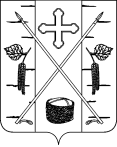 АДМИНИСТРАЦИЯ ПОСЕЛКА БЕРЕЗОВКАБЕРЕЗОВСКОГО РАЙОНА КРАСНОЯРСКОГО КРАЯПОСТАНОВЛЕНИЕп. БерезовкаО внесении изменений в постановление администрации поселка Березовка №510 от 30.10.2017г. «Об утверждении муниципальной программы «Формирование современной городской  среды» на 2018-2024 годы на территории муниципального образования поселок Березовка Березовского района Красноярского края»Основание для разработки муниципальной программы Статья 179 Бюджетного кодекса Российской Федерации;Федеральный закон от 06.10.2003 №131-ФЗ «Об общих принципах организации местного самоуправления в РФ»;Устав поселка Березовка Березовского района Красноярского края;Постановление Правительства Российской Федерации от 10.02.2017 №169-п «Об утверждении правил предоставления и распределения субсидий из федерального бюджета субъектов Российской Федерации на поддержку государственных программ субъектов Российской Федерации и муниципальных программ формирование современной городской среды»;Постановление Правительства РФ от 30.12.2017 № 1710 (ред. от 09.02.2019) «Об утверждении государственной программы Российской Федерации «Обеспечение доступным и комфортным жильем и коммунальными услугами граждан Российской Федерации»Приказ министерства строительства и жилищно-коммунального хозяйства Российской Федерации от  06.04.2017 №691/пр «Об утверждении методических рекомендаций по подготовке государственных программ субъектов Российской Федерации и муниципальных программ формирования современной городской среды в рамках реализации приоритетного проекта «Формирование комфортной городской среды» на 2018-2022 годы».Ответственный исполнительАдминистрация поселка Березовка Березовского района Красноярского края УчастникиПрограммыКрасноярский край Березовский район поселок БерезовкаЦели ПрограммыСоздание наиболее благоприятных и комфортных условий жизнедеятельности населения ЗадачиПрограммы 1. Обеспечение формирования единого облика муниципального образования.2. Обеспечение создания, содержания и развития объектов благоустройства на территории муниципального образования, включая объекты, находящиеся в частной собственности и прилегающие к ним территории.3. Повышение уровня вовлеченности заинтересованных граждан, организаций в реализацию мероприятий по благоустройству территории муниципального образования4. Внедрение энергосберегающих технологий при освещении улиц, площадей, скверов, парков культуры и отдыха, других объектов внешнего благоустройстваПоказатели ПрограммыКоличество благоустроенных дворовых территорий;доля благоустроенных дворовых территорий от общего количества дворовых территорий; количество благоустроенных муниципальных территорий общего пользования;площадь благоустроенных муниципальных территорий общего пользования; доля площади благоустроенных муниципальных территорий общего пользования; доля трудового участия заинтересованных лиц в  выполнении дополнительного перечня работ по благоустройству дворовых территорийСрок реализации Программы2018-2024 годы1 этап: 2018 - 2019 годы2 этап: 2020 - 2021 годы3 этап: 2022 -2024 годыОбъемы бюджетных ассигнований Программы Всего на реализацию подпрограммы в 2018-2024 годы - в том числе на 2020 год - 13 048,30 тыс.  рублей, из них: на благоустройство дворовых территории 3 734,49 тыс. рублей (федеральный + краевой бюджет)на благоустройство общественных территории 8 713,81 тыс. рублей (федеральный + краевой бюджет)средства местного бюджета на благоустройство дворовых и общественных территорий 600,00 тыс. рублей Иные источники (средства жителей) - 158,70 тыс. рублей.Ожидаемые результаты реализации Программы Повышение уровня благоустройства территории муниципального образованияПоказательЕд. изм.Значение показателя123Дворовые территории многоквартирных домовДворовые территории многоквартирных домовДворовые территории многоквартирных домовКоличество многоквартирных домовед.195Площадь дворовых территорий в муниципальном образованиикв.м.311 290,00Количество многоквартирных домов включенных в программу капитального ремонта общего имущества многоквартирных домовед.195Количество и площадь благоустроенных дворовых территорий многоквартирных домов - твердым покрытием, освещением, урнами, лавочками (минимальный перечень)ед.11Количество и площадь благоустроенных дворовых территорий многоквартирных домов - твердым покрытием, освещением, урнами, лавочками (минимальный перечень)кв.м.24 355,00Количество и площадь благоустроенных дворовых территорий многоквартирных домов - твердым покрытием, освещением, урнами, лавочками, озеленением, детской, спортивной площадкой, автопарковкой иными элементами благоустройства (дополнительный перечень)ед.1Количество и площадь благоустроенных дворовых территорий многоквартирных домов - твердым покрытием, освещением, урнами, лавочками, озеленением, детской, спортивной площадкой, автопарковкой иными элементами благоустройства (дополнительный перечень)кв.м.4618Количество, площадь и доля благоустроенных дворовых территорий многоквартирных домов (по минимальному и дополнительному перечню)  от общего количества дворовых территорий многоквартирных дворовед5Количество, площадь и доля благоустроенных дворовых территорий многоквартирных домов (по минимальному и дополнительному перечню)  от общего количества дворовых территорий многоквартирных дворовкв.м24 355,00Количество, площадь и доля благоустроенных дворовых территорий многоквартирных домов (по минимальному и дополнительному перечню)  от общего количества дворовых территорий многоквартирных дворов%2,56Количество, площадь и доля дворовых территорий многоквартирных домов, которые необходимо благоустроить по минимальному  перечню  от общего количества дворовых территорий многоквартирных дворовед190Количество, площадь и доля дворовых территорий многоквартирных домов, которые необходимо благоустроить по минимальному  перечню  от общего количества дворовых территорий многоквартирных дворовкв.м286 935,00Количество, площадь и доля дворовых территорий многоквартирных домов, которые необходимо благоустроить по минимальному  перечню  от общего количества дворовых территорий многоквартирных дворов%92,42Территории общего пользования соответствующего функционального назначения(общественные территории)Территории общего пользования соответствующего функционального назначения(общественные территории)Территории общего пользования соответствующего функционального назначения(общественные территории)Количество и площадь общественных территорий соответствующего функционального назначения всего, из них:ед.9Количество и площадь общественных территорий соответствующего функционального назначения всего, из них:кв.м41828площадьед/кв.м-паркед/кв.м-скверед/кв.м5/14837набережная ед/кв.м2/22013Иные (спортивные площадки)ед./кв.м2/4978Количество, площадь и доля общественных территорий соответствующего функционального назначения благоустроенных от общего количества общественных территорий всего, из них:ед1/9Количество, площадь и доля общественных территорий соответствующего функционального назначения благоустроенных от общего количества общественных территорий всего, из них:кв.м3717/41828Количество, площадь и доля общественных территорий соответствующего функционального назначения благоустроенных от общего количества общественных территорий всего, из них:%8,8площадьед/кв.м-паркед/кв.м-скверед/кв.м1/3717набережная ед/кв.м-иные-Количество, площадь и доля общественных территорий соответствующего функционального назначения нуждающихся в благоустройстве  от общего количества общественных территорий всего, из них:ед8Количество, площадь и доля общественных территорий соответствующего функционального назначения нуждающихся в благоустройстве  от общего количества общественных территорий всего, из них:кв.м38111Количество, площадь и доля общественных территорий соответствующего функционального назначения нуждающихся в благоустройстве  от общего количества общественных территорий всего, из них:%91,2площадьед/кв.м-паркед/кв.м-скверед/кв.м4/11120набережная ед/кв.м2/22013Иные (спортивные площадки)ед./кв.м2/4978Площадь благоустроенных общественных территорий, приходящихся на 1 жителя кв.м0,18Иные показатели:Озеленение (количество деревьев);Освещение (количество светильников);твердое покрытие дорог и т.д.ед.ед.кв.м11440Наименование мероприятияОтветственный исполнитель(Ф.И.О., должность)СрокСрокОжидаемый результат (краткое описание)Показатель результативностиНаименование мероприятияОтветственный исполнитель(Ф.И.О., должность)начала реализацииокончания реализацииОжидаемый результат (краткое описание)Показатель результативностиЗадача 1. Обеспечение формирования единого облика муниципального образованияЗадача 1. Обеспечение формирования единого облика муниципального образованияЗадача 1. Обеспечение формирования единого облика муниципального образованияЗадача 1. Обеспечение формирования единого облика муниципального образованияЗадача 1. Обеспечение формирования единого облика муниципального образованияЗадача 1. Обеспечение формирования единого облика муниципального образования1.1. Применение правил благоустройства, утвержденных решением Березовского поселкового Совета депутатов от 26.09.2017 №25-1 «Об утверждении Правил Благоустройства территории муниципального образования поселок Березовка Березовского района Красноярского края» - по результатам публичных слушаний Кузнецов А.А. – Заместитель главы поселка по благоустройству 20182024Приведение объектов благоустройства в соответствие с действующими нормами и правиламиОпределение и закрепление лиц ответственных  за содержанием объектов благоустройства по этапам в процентах от общего количества объектов благоустройства в муниципальном образовании:1 этап – 20%;2- этап – 30%;3- этап  - 50%1.2. Реализация комплексных проектов благоустройства с привлечением собственников земельных участков, находящихся в непосредственной близости от территории комплексных проектов благоустройства и иных заинтересованных сторонКузнецов А.А. – Заместитель главы поселка по благоустройству 20182024Повышение заинтересованности собственников земельных участков в благоустройстве территории поселка Березовка Комплексных проектов:1 этап – 1 проект;2- этап – 2 проекта;3- этап  - 3 проекта.1.3. Применение лучших практик (проектов, дизайн - проектов)  благоустройства  дворов и общественных территорийКузнецов А.А. – Заместитель главы поселка по благоустройству 20182024Обновление архитектурного облика общественных территорий поселка Березовка Создание не менее 1-ой концепции благоустройства дворов и общественных территории, ежегодно  Не менее двух лучших проектов (дизайн-проект) благоустройства дворов и общественной территории из краевой базы данных, ежегодно1.4. Обеспечение системной работы административной комиссии, рассматривающей дела о нарушении правил благоустройства Кузнецов А.А. – Заместитель главы поселка по благоустройству Пермякова М.А. – ведущий специалист по правовым вопросам20182024Активизация деятельности административной комиссии Не менее 12 решений (протоколов) административной комиссии по вопросам соблюдения правил благоустройства1 этап – 20%;2- этап - 30%3- этап  - 50%1.5. Обеспечение надлежащего состояния и эксплуатации элементов благоустройства на территории муниципального образования (организация уборки мусора, освещения, озеленения общественных территорий) Кузнецов А.А. – Заместитель главы поселка по благоустройству 20182024Повышение уровня благоустройства территорий поселка Березовка 1.6. Иные мероприятия  Задача 2. Обеспечение создания, содержания и развития объектов благоустройства на территории муниципального образования, включая объекты, находящиеся в частной собственности и прилегающие к ним территорииЗадача 2. Обеспечение создания, содержания и развития объектов благоустройства на территории муниципального образования, включая объекты, находящиеся в частной собственности и прилегающие к ним территорииЗадача 2. Обеспечение создания, содержания и развития объектов благоустройства на территории муниципального образования, включая объекты, находящиеся в частной собственности и прилегающие к ним территорииЗадача 2. Обеспечение создания, содержания и развития объектов благоустройства на территории муниципального образования, включая объекты, находящиеся в частной собственности и прилегающие к ним территорииЗадача 2. Обеспечение создания, содержания и развития объектов благоустройства на территории муниципального образования, включая объекты, находящиеся в частной собственности и прилегающие к ним территорииЗадача 2. Обеспечение создания, содержания и развития объектов благоустройства на территории муниципального образования, включая объекты, находящиеся в частной собственности и прилегающие к ним территории2.1. Благоустройство дворовых территорий многоквартирных домов. Кузнецов А.А. – Заместитель главы поселка по благоустройству 20182024Повышение уровня и качества благоустройства дворовых территорий многоквартирных домов поселка БерезовкаРешения общественной комиссии об утверждении актуального  ранжированного перечня дворовых территорий (протокол).Ранжированный адресный перечень дворовых территорий нуждающихся в благоустройстве исходя из поступления предложений от заинтересованных лиц приведен в  приложении  № 2 к Программе 2.1.1. Формирование (уточнение, корректировка) паспорта дворовых территорий на основании данных о проведении инвентаризации дворовых территорий с учетом их физического состоянияКузнецов А.А. – Заместитель главы поселка по благоустройству 20182024Ведение учета количества дворовых территорий и их фактического состоянияПаспорт дворовой территории  от общего количества дворовых территорий по этапам1 этап – 20%;2- этап - 30%3- этап  - 50% по  форме согласно приложению № 6 к Программе 2.1.2.  Организация подачи и сбор предложений заинтересованных лиц о благоустройстве дворовых территорий Шагалина О.Г. - ведущий по муниципальному заказу и электронному документообороту20182024Повышение заинтересованности граждан в благоустройстве дворовых территорий поселка БерезовкаКоличество и доля предложений, поступивших от заинтересованных лиц о финансовом участии при благоустройстве дворовых территорий, ежегодно не менее 5% от общего количества дворов нуждающихся в благоустройстве2.1.3. Оказание содействия инициативным жителям в проведении собраний собственников помещений в порядке, установленном ст. 44-49 Жилищного кодекса РФКузнецов А.А. – Заместитель главы поселка по благоустройству Директора управляющих компаний, предприятий, председатели ТСЖ20182024 Повышение заинтересованности граждан в благоустройстве дворовых территорий поселка БерезовкаРазработка (обеспечение) инициативных жителей методическими рекомендациями«Как мой двор включить в программу».  Протоколы собраний собственников помещений в многоквартирном доме, оформленные согласно  ЖК РФ2.1.4. Формирование земельного участка, на котором расположен многоквартирный дом с озеленением и элементами благоустройства Филипович М.С. – Главный специалист по вопросам градостроительства и архитектурыЗлобина Е.В. – ведущий специалист по земельным вопросам20182024Постановка земельных участков под многоквартирными домами на кадастровый учетКадастровый учет земельного участка на котором расположен многоквартирный дом с озеленением и элементами благоустройства по этапам1 этап – 5 %;2- этап - 20%3- этап  - 30%Передача в общедолевую собственность собственников помещений в многоквартирном доме2.1.5. Заключение соглашения по результатам закупки товаров, работ, услуг для обеспечения муниципальных нужд в целях реализации муниципальной программыШлапак М.Э. – Главный специалист по муниципальному заказу и электронному документообороту2018-2024Не позднее 1 мая года предоставления субсидииЗаключение соглашения (муниципального контракта) на выполнения работ по благоустройству дворовых территорийПлан-график закупок товаров, работ, услуг для обеспечения муниципальных нужд 2.1.6. Иные мероприятия2.2.Благоустройство общественных территорийКузнецов А.А. – Заместитель главы поселка по благоустройству 20182024Повышение уровня и качества благоустройства общественных территорийАдресный перечень  всех общественных территорий приведен в  приложение  № 3 к Программе 2.2.1. Формирование (уточнение, корректировка) паспорта общественных  территорий на основании данных о проведении инвентаризации дворовых территорий с учетом их физического состояния по графикуКузнецов А.А. – Заместитель главы поселка по благоустройствуШагалина О.Г. - ведущий по муниципальному заказу и электронному документообороту20182024Ведение учета количества общественных территорий и их физического состоянияПаспорт общественного пространства  по форме согласно приложению № 7 к Программе 1 этап – 20%;2- этап - 30%3- этап  - 50%2.2.3. Определение наиболее посещаемой муниципальной территории общего пользования подлежащей благоустройству в порядке, установленном органом местного самоуправленияКузнецов А.А. – Заместитель главы поселка по благоустройству20182024Выявление наиболее посещаемых территорий общего пользования и выстраивание приоритетовРешение общественной комиссии об утверждении наиболее посещаемой муниципальной территории общего пользования (протокол).2.2.4. Заключение соглашения по результатам закупки товаров, работ, услуг для обеспечения муниципальных нужд в целях реализации муниципальной программыШлапак М.Э. – Главный специалист по муниципальному заказу и электронному документообороту2018-2024Не позднее 1 июля года предоставления субсидииЗаключение соглашения (муниципального контракта) на выполнения работ по благоустройству дворовых территорийПлан-график закупок товаров, работ, услуг для обеспечения муниципальных нужд 2.2.4. Благоустройство общественной территорииКузнецов А.А. – Заместитель главы поселка по благоустройству20182024Выявление наиболее посещаемых территорий общего пользования и выстраивание приоритетов1. Сквер «Олени»Участок расположен по адресу: Российская Федерация, Красноярский край, Березовский р-н, пгт. Березовка, ул.Советская, 45а, площадь земельного участка 2855 кв.м., кадастровый номер: 24:04:6101006:5500.Планируемые работы:1. Ремонт пешеходных тротуаров (брусчатка);2. Замена скамеек;3. Замена урн;4. Частичная замена игрового оборудования;5. Покраска скульптур оленей;6. Установка спортивного оборудованияКузнецов А.А. – Заместитель главы поселка по благоустройству20182019Повышение качества уровня благоустройства общественных территории поселка БерезовкаРешение общественной комиссии об утверждении самой посещаемой территории общего пользования (Протокол)Решение общественной комиссии об утверждении самой посещаемой территории общего пользования (Протокол)2. Набережная реки Березовка правый берегУчасток расположен в районе спортивного комплекса «Резерв» по улице Дружбы на правом берегу реки Березовка в поселке  Березовка, площадь земельного участка 17093 кв.м., кадастровый номер 24:04:0000000:8203Планируемые работы:1. Строительство парковки для автомобильного транспорта;2.  Строительство пешеходного тротуара; 3. Приобретение и установка лавочек;4. Строительство спортивной площадки;5. Строительство пешеходного моста через р. Березовка в районе спортивного комплекса «Резерв».Кузнецов А.А. – Заместитель главы поселка по благоустройству20202020Повышение качества уровня благоустройства общественных территории поселка Березовка3. Набережная реки Березовка левый берегУчасток расположен в районе спортивного комплекса «Резерв», по улице Дружбы, 24А на левом берегу реки Березовка в поселке  Березовка, площадь земельного участка 4920 кв.м., кадастровый номер 24:04:6101011:799Планируемые работы:1. разделить территорию на две зоны: зону тихого и активного отдыха;2. в зоне тихого отдыха установить лавочки, качающиеся диваны с навесами, клумбы, обустроить пешеходные тротуары; 3. в зоне активного отдыха обустроить крытую площадку с резиновым напольным и установить на ней уличные спортивные тренажеры;4. обустроить роликовую дорожку;  5. демонтаж старой и монтаж новой хоккейной коробки;6. установка малых архитектурных форм;7. обустройство площадки для размещения летних торговых точек;8. освещение;9. укрепление береговой зоны Кузнецов А.А. – Заместитель главы поселка по благоустройству20212021Повышение качества уровня благоустройства общественных территории поселка Березовка4. Спортивная площадкаРасположена по адресу: Красноярский край, Березовский район, п. Березовка, ул. Солнечная, участок примыкает к участку № 2 с западной стороны, площадь земельного участка 2703 кв.м., кадастровый номер 24:04:6101010:310Планируемые работы:1. установка информационного стенда;2. установка спортивных уличных тренажеров;3. установка лавочек и площадок с навесом и без;4. установка детского спортивного игрового комплекса (холмы, дерево-кругляк, рокарий (зеленая зона), 5. освещениеКузнецов А.А. – Заместитель главы поселка по благоустройству20222024Повышение качества уровня благоустройства общественных территории поселка Березовка5. Сквер «Школьный»Участок расположен по адресу: Российская Федерация, Красноярский край, Березовский р-н, пгт. Березовка, ул.Дружбы, 1п, площадь земельного участка 2209 кв.м., кадастровый номер: 24:04:6101004:1339.Планируемые работы:1. разделить территорию сквера на две зоны: зону тихого отдыха и зону активного отдыха;2. в зоне активного отдыха обустроить площадку с холмами с резиновым покрытием, пирамиду-лаз, два вида качелей (качеля с сиденьями и качеля - гнездо), спортивные снаряды, горку;3. в зоне тихого отдыха установить беседки и скамьи со спинками, а также круглую скамью;4. на границе разделяющей зоны установить амфитеатр со сценой;5. обустроить пешеходные дорожкиКузнецов А.А. – Заместитель главы поселка по благоустройству20222024Повышение качества уровня благоустройства общественных территории поселка Березовка6. Сквер «Солнышко»Участок расположен по адресу: Красноярский край, Березовский район, п. Березовка земельный участок в районе дома № 18 по ул. Нестерова, площадь земельного участка 1796 кв.м., кадастровый номер 24:04:6101010:334Планируемые работы:1. Замена урн для мусора;2. Замена лавок;3. Частичная замена игрового оборудования.Кузнецов А.А. – Заместитель главы поселка по благоустройству20222024Повышение качества уровня благоустройства общественных территории поселка Березовка7. Сквер «Энергетик»Участок расположен по адресу: Российская Федерация, Красноярский край, Березовский р-н, пгт. Березовка, ул. Тургенева, 14а, площадь земельного участка 4260 кв.м., кадастровый номер: 24:04:6101010:3404.Планируемые работы:1. Ремонт линии уличного освещения;2. Замена урн для мусора;3. Замена и ремонт игрового оборудования;4. Асфальтирование прилегающей территории.Кузнецов А.А. – Заместитель главы поселка по благоустройству20222024Повышение качества уровня благоустройства общественных территории поселка Березовка8. Сквер «Сказка»Участок расположен между домами №2Б и №7Б по улице Мичурина, площадь земельного участка 3717 кв.м., кадастровый номер 24:04:6101002:1048Планируемые работы:1. Асфальтирование проездов прилегающей территории Кузнецов А.А. – Заместитель главы поселка по благоустройству20222024Повышение качества уровня благоустройства общественных территории поселка Березовка9. Спортивная площадкаУчасток расположен по адресу: Российская Федерация, Красноярский край, Березовский р-н, пгт. Березовка, ул. Мичурина, 9,  площадь земельного участка 2275 кв.м., кадастровый номер: 24:04:6101004:1340Планируемые работы:1. Ремонт линии уличного освещения по всему периметру спортивной площадки.Кузнецов А.А. – Заместитель главы поселка по благоустройству20222024Повышение качества уровня благоустройства общественных территории поселка Березовка2.3. Благоустройство объектов недвижимого имущества (включая объекты незавершенного строительства) и земельных участков, находящихся в собственности (пользовании) юридических лиц и индивидуальных предпринимателей.Директора магазинов, павильонов, офисных зданий 20202024Повышение уровня и качества благоустройства объектов недвижимого имущества (включая объекты незавершенного строительства) и земельных участков, находящихся в собственности (пользовании) юридических лиц и индивидуальных предпринимателей Адресный перечень объектов недвижимого имущества (включая объекты незавершенного строительства) и земельных участков, находящихся в собственности (пользовании) юридических лиц и индивидуальных предпринимателейпо форме согласно приложению№ 8 к Программе Адресный перечень объектов недвижимого имущества (включая объекты незавершенного строительства) и земельных участков, находящихся в собственности (пользовании) юридических лиц и индивидуальных предпринимателейпо форме согласно приложению№ 8 к Программе 2.3.1.Разъяснительная работа о принципах благоустройства (личная ответственность)Кузнецов А.А. – Заместитель главы поселка по благоустройству20182024Повышение информированности граждан и иных заинтересованных лицКоличество сходов 2,собраний 1;Количество сходов 2,собраний 1;2.3.2. Заключение соглашений с юридическими лицами и индивидуальными предпринимателями о благоустройстве объектов недвижимого имущества (включая объекты незавершенного строительства) и земельных участков за счет средств указанных лиц и находящихся в их собственности (пользовании)Кузнецов А.А. – Заместитель главы поселка по благоустройству20202024Привлечение юридических лиц и индивидуальных предпринимателей Количество заключенных соглашений:1 этап – 30%;2- этап - 70%Количество заключенных соглашений:1 этап – 30%;2- этап - 70%2.3.3. Иные мероприятия2.4. Благоустройство индивидуальных жилых домов и земельных участков, предоставленных для их размещенияГлава поселка БерезовкаСуслов С.А. 20182024Повышение уровня  и качества благоустройства индивидуальных  жилых домов и земельных участков2.4.1.Разъяснительная работа о принципах благоустройства (личная ответственность)Глава поселка БерезовкаСуслов С.А. 20182024Повышение информированности граждан и иных заинтересованных лицКоличество сходов 2,собраний 1;Количество сходов 2,собраний 1;2.4.2. Проведение инвентаризации индивидуальных жилых домов и земельных участков, предоставленных для их размещенияГлава поселка БерезовкаСуслов С.А. 2018До 01.04.2018Формирование перечня индивидуальных жилых домов, земельных участков и уровня их благоустройстваПаспорт дворовой территории индивидуальных домов и земельных участков по форме согласно приложению № 9  к программе Паспорт дворовой территории индивидуальных домов и земельных участков по форме согласно приложению № 9  к программе 2.4.3. Заключение соглашений с собственниками (пользователями) указанных домов (собственниками (землепользователями) земельных участков) об их благоустройстве не позднее 2020 года в соответствии с требованиями утвержденных в муниципальном образовании правил благоустройства по результатам проведенной инвентаризации.Глава поселка БерезовкаСуслов С.А. 20202024Привлечение собственников индивидуальных жилых домов и земельных участков к благоустройству указанных объектов не позднее 2020 года в соответствии с требованиями утвержденными в правилах благоустройстваКоличество заключенных соглашений:1 этап – 30%;2- этап - 70%Количество заключенных соглашений:1 этап – 30%;2- этап - 70%2.4.4. Создание (восстановление, реконструкция) объектов централизованной системы холодного водоснабжения в населенных пунктах поселка БерезовкаГлава поселка БерезовкаСуслов С.А. 20202022Повышение уровня и качества жизни населения поселка БерезовкаУвеличение объектов центральной системы холодного водоснабжения в населенных пунктах поселка БерезовкаУвеличение объектов центральной системы холодного водоснабжения в населенных пунктах поселка БерезовкаЗадача 3. Повышение уровня вовлеченности заинтересованных граждан, организаций в реализацию мероприятий по благоустройству территории муниципального образованияЗадача 3. Повышение уровня вовлеченности заинтересованных граждан, организаций в реализацию мероприятий по благоустройству территории муниципального образованияЗадача 3. Повышение уровня вовлеченности заинтересованных граждан, организаций в реализацию мероприятий по благоустройству территории муниципального образованияЗадача 3. Повышение уровня вовлеченности заинтересованных граждан, организаций в реализацию мероприятий по благоустройству территории муниципального образованияЗадача 3. Повышение уровня вовлеченности заинтересованных граждан, организаций в реализацию мероприятий по благоустройству территории муниципального образованияЗадача 3. Повышение уровня вовлеченности заинтересованных граждан, организаций в реализацию мероприятий по благоустройству территории муниципального образованияЗадача 3. Повышение уровня вовлеченности заинтересованных граждан, организаций в реализацию мероприятий по благоустройству территории муниципального образования3.1. Проведение опроса граждан о выборе территории общего пользования для благоустройстваКузнецов А.А. – Заместитель главы поселка по благоустройству20182020Выявление реальных потребностей различных групп населенияежеквартальноежеквартально3.2. Организация обсуждения и выработки концепций  благоустройства территории общего пользованияКузнецов А.А. – Заместитель главы поселка по благоустройству20182020Формирования концепций благоустройства территорий общего пользования на основании общественного мненияРешение общественной комиссии на основании проведенного обсуждения (протокол)Решение общественной комиссии на основании проведенного обсуждения (протокол)3.3. Привлечение жителей:-  к посадке зеленых насаждение;- уборке несанкционированных свалок и т.д.Кузнецов А.А. – Заместитель главы поселка по благоустройству20182020Повышение заинтересованности граждан в благоустройстве территории поселка БерезовкаПроведение субботников, не менее 2-ух, ежегодноПривлечение к мероприятиям не менее 5% от общего количества жителей, ежегодноПроведение субботников, не менее 2-ух, ежегодноПривлечение к мероприятиям не менее 5% от общего количества жителей, ежегодно3.4.Участие в краевых мероприятиях, направленных на повышение активности участия граждан в решении вопросов местного значенияГлава поселка БерезовкаСуслов С.А. Кузнецов А.А. – Заместитель главы поселка по благоустройству20182020Привлечение дополнительных финансовых средств для благоустройства территорий населенных пунктов поселка Березовка и повышение активности участия граждан в решении вопросов местного значенияФормирование и направление заявки на участие в конкурсах, ежегодно, не менее 1-ой заявкиФормирование и направление заявки на участие в конкурсах, ежегодно, не менее 1-ой заявки3.4.Иные мероприятия№ п/пАдрес многоквартирного домаПлощадь жилых и нежилых помещений,    кв. мРеквизиты протокола общего собрания собственников помещений в многоквартирном домеДата поступления предложений заинтересованных лиц в орган местного самоуправления об участии в выполнении работ по благоустройству дворовой территорииФинансовое участие, тыс. руб.Финансовое участие, тыс. руб.Финансовое участие, тыс. руб.Виды трудового участия <*>Наименование управляющей организации№ п/пАдрес многоквартирного домаПлощадь жилых и нежилых помещений,    кв. мРеквизиты протокола общего собрания собственников помещений в многоквартирном домеДата поступления предложений заинтересованных лиц в орган местного самоуправления об участии в выполнении работ по благоустройству дворовой территорииСтоимость работ по благоустройству, всего, тыс. руб.В том числе минимальный перечень работ по благоустройствуВ том числе минимальный перечень работ по благоустройствуВиды трудового участия <*>Наименование управляющей организации№ п/пАдрес многоквартирного домаПлощадь жилых и нежилых помещений,    кв. мРеквизиты протокола общего собрания собственников помещений в многоквартирном домеДата поступления предложений заинтересованных лиц в орган местного самоуправления об участии в выполнении работ по благоустройству дворовой территорииСтоимость работ по благоустройству, всего, тыс. руб.тыс. руб.доля финансового участия по минимальному перечню работ, %Виды трудового участия <*>Наименование управляющей организации12345678910Адреса дворовых территорий подлежащих благоустройству в 2020 годуАдреса дворовых территорий подлежащих благоустройству в 2020 годуАдреса дворовых территорий подлежащих благоустройству в 2020 годуАдреса дворовых территорий подлежащих благоустройству в 2020 годуАдреса дворовых территорий подлежащих благоустройству в 2020 годуАдреса дворовых территорий подлежащих благоустройству в 2020 годуАдреса дворовых территорий подлежащих благоустройству в 2020 годуАдреса дворовых территорий подлежащих благоустройству в 2020 годуАдреса дворовых территорий подлежащих благоустройству в 2020 годуАдреса дворовых территорий подлежащих благоустройству в 2020 году1Заводская , 59А4 271,9№2 от 14.10.2019г.15.11.2019г.1 560,531 416,9528,34ООО УК "Водмонтаж"2Сурикова, д.241 645,9№1 от 11.10.2019г.15.10.2019г.1 279,791 130,5122,61ООО СКУ "Развитие"3Сурикова, д.281 643,0№1 от 11.10.2019г.15.10.2019г.1 232,861 096,6321,93ООО СКУ "Развитие"Адреса дворовых территорий подлежащих благоустройству в 2020-2024 г.Адреса дворовых территорий подлежащих благоустройству в 2020-2024 г.Адреса дворовых территорий подлежащих благоустройству в 2020-2024 г.Адреса дворовых территорий подлежащих благоустройству в 2020-2024 г.Адреса дворовых территорий подлежащих благоустройству в 2020-2024 г.Адреса дворовых территорий подлежащих благоустройству в 2020-2024 г.Адреса дворовых территорий подлежащих благоустройству в 2020-2024 г.Адреса дворовых территорий подлежащих благоустройству в 2020-2024 г.Адреса дворовых территорий подлежащих благоустройству в 2020-2024 г.Адреса дворовых территорий подлежащих благоустройству в 2020-2024 г.1Центральная, 51399,8ООО УК "Заказчик ЖКУ"2Пархоменко, 3667,3ООО УК "Заказчик ЖКУ"3Пархоменко, 5584,9ООО УК "Заказчик ЖКУ"4Пархоменко, 5А926,3ООО УК "Заказчик ЖКУ"5Береговая, д.365 499,7ООО УК "Заказчик ЖКУ"6Береговая, д.385 480,5ООО УК "Заказчик ЖКУ"7Береговая, д.442 853ООО УК "Заказчик ЖКУ"8Береговая, д.462 563,28ООО УК "Заказчик ЖКУ"Горького, д.151 019,2ООО УК "Заказчик ЖКУ"Горького, д.17477,4ООО УК "Заказчик ЖКУ"Дзержинского, д.17 (общежитие)618,9ООО УК "Заказчик ЖКУ"Дзержинского, д.38726,6ООО УК "Заказчик ЖКУ"Дружбы, д.13 355,2ООО УК "Заказчик ЖКУ"Дружбы, д.1а3 326,17ООО УК "Заказчик ЖКУ"Дружбы, д.1б3 332,1ООО УК "Заказчик ЖКУ"Дружбы, д.1г3 719,8ООО УК "Заказчик ЖКУ"Дружбы, д.191 530,1ООО УК "Заказчик ЖКУ"Дружбы  96729,0ГПКК «ЦРКК»Дружбы  98729,6Дружбы 100764,4ГПКК «ЦРКК»Дружбы 102687,9ГПКК «ЦРКК»Дружбы 104712,1ГПКК «ЦРКК»Дружбы 106730,2ГПКК «ЦРКК»Дружбы 108949,8ГПКК «ЦРКК»Дружбы 108А869,5ГПКК «ЦРКК»Дружбы 110848,1ГПКК «ЦРКК»Дружбы 112970,4ГПКК «ЦРКК»Дружбы 114960,0ГПКК «ЦРКК»Дружбы 114А958,2ГПКК «ЦРКК»Дружбы 115А907,3ГПКК «ЦРКК»Дружбы 116945,4ГПКК «ЦРКК»Дружбы 1181 005,6ГПКК «ЦРКК»Дружбы 120АГПКК «ЦРКК»Дружбы 1241 012,2ГПКК «ЦРКК»Дружбы 1281 026,1ГПКК «ЦРКК»Дружбы 1301 032,6ГПКК «ЦРКК»Дружбы 1321 026,7ГПКК «ЦРКК»Дружбы 136973,3ГПКК «ЦРКК»Дружбы 1381 000,5ГПКК «ЦРКК»Дружбы 140919,0ГПКК «ЦРКК»Дружбы 142597,6ГПКК «ЦРКК»Дружбы 144945,2ГПКК «ЦРКК»Заводская , 553 030,6ООО УК "Водмонтаж"Заводская , 573 981,4ООО УК "Водмонтаж"Заводская , 57А3 386,0ООО УК "Водмонтаж"Заводская , 593 360,8ООО УК "Водмонтаж"Заводская , 604 004,4ООО УК "Водмонтаж"Калинина, д.1448,2ООО УК "Заказчик ЖКУ"Калинина, д.2449,5ООО УК "Заказчик ЖКУ"Калинина, д.3455,8ООО УК "Заказчик ЖКУ"Ленина, д.12521,1ООО УК "Заказчик ЖКУ"Маяковского, д.72 266,9ООО УК "Заказчик ЖКУ"Маяковского, д.92 938,9ООО УК "Заказчик ЖКУ"Маяковского, д.193 104,5ООО УК "Заказчик ЖКУ"Маяковского, д.212 905,4ООО УК "Заказчик ЖКУ"Мичурина, д.1757,6ООО УК "Заказчик ЖКУ"Мичурина, д.1 б4 355,9ООО УК "Заказчик ЖКУ"Мичурина, д.2761,4ООО УК "Заказчик ЖКУ"Мичурина, д.2 б4 334,4ООО УК "Заказчик ЖКУ"Мичурина, д.3757,6ООО УК "Заказчик ЖКУ"Мичурина, д.4745,6ООО УК "Заказчик ЖКУ"Мичурина, д.5761,1ООО УК "Заказчик ЖКУ"Мичурина, д.6761,4ООО УК "Заказчик ЖКУ"Мичурина, д.7744,7ООО УК "Заказчик ЖКУ"Мичурина, д.8755,6ООО УК "Заказчик ЖКУ"Мичурина, д.9732,1ООО УК "Заказчик ЖКУ"Мичурина, д.11752,5ООО УК "Заказчик ЖКУ"Мичурина, д.12738,9ООО УК "Заказчик ЖКУ"Мичурина, д.13760,9ООО УК "Заказчик ЖКУ"Мичурина, д.14762,3ООО УК "Заказчик ЖКУ"Мичурина, д.16788,6ООО УК "Заказчик ЖКУ"Мичурина, д.17790,5ООО УК "Заказчик ЖКУ"Мичурина, д.18772,6ООО УК "Заказчик ЖКУ"Мичурина, д.19781,8ООО УК "Заказчик ЖКУ"Мичурина, д.20788,6ООО УК "Заказчик ЖКУ"Нестерова, 12746,7ООО УК "Заказчик ЖКУ"Нестерова, 14717,2ООО УК "Заказчик ЖКУ"Нестерова, д.16654,9ООО УК "Заказчик ЖКУ"Нестерова, д.18651,8ООО УК "Заказчик ЖКУ"Нестерова, д.20635,6ООО УК "Заказчик ЖКУ"Октябрьская, д.4542,2ООО УК "Заказчик ЖКУ"Октябрьская, д.5536,1ООО УК "Заказчик ЖКУ"Октябрьская, д.6532,3ООО УК "Заказчик ЖКУ"Октябрьская, д.7542,7ООО УК "Заказчик ЖКУ"Октябрьская, д.8540,7ООО УК "Заказчик ЖКУ"Октябрьская, д.9545,9ООО УК "Заказчик ЖКУ"Октябрьская, д.10547,57ООО УК "Заказчик ЖКУ"Олейникова, д. 64620,3ООО УК "Заказчик ЖКУ"Парковая, д.1546,2ООО УК "Заказчик ЖКУ"Парковая, д.2546,6ООО УК "Заказчик ЖКУ"Парковая, д.2а2 849,4ООО УК "Заказчик ЖКУ"Парковая, д.3533,3ООО УК "Заказчик ЖКУ"Парковая, д.4542,9ООО УК "Заказчик ЖКУ"Парковая, д.6537,9ООО УК "Заказчик ЖКУ"Парковая, д.8528,8ООО УК "Заказчик ЖКУ"Пархоменко, д.1 а5 185,4ООО УК "Заказчик ЖКУ"Пархоменко, д.3 а775,5ООО УК "Заказчик ЖКУ"Полевая, д.2 вООО УК "Заказчик ЖКУ"Полевая, д.701 536,5ООО УК "Заказчик ЖКУ"Полевая, д.721 530,4 ООО УК "Заказчик ЖКУ"Пролетарская, 1326,3ООО УК "Заказчик ЖКУ"Пролетарская, 2328,7ООО УК "Заказчик ЖКУ"Пролетарская, 3325,1ООО УК "Заказчик ЖКУ"Советская, д.1 а2 960,0ООО УК "Заказчик ЖКУ"Советская, д.40327,4ООО УК "Заказчик ЖКУ"Советская, д.42721,2ООО УК "Заказчик ЖКУ"Советская, д.43 а4 494,4ООО УК "Заказчик ЖКУ"Советская, д.452 025,1ООО УК "Заказчик ЖКУ"Советская, д.52532,4ООО УК "Заказчик ЖКУ"Советская, д.53540,2ООО УК "Заказчик ЖКУ"Советской Армии, д.205 761,7ООО УК "Заказчик ЖКУ"Солнечная, д.3723,8ООО УК "Заказчик ЖКУ"Солнечная, д.6710,9ООО УК "Заказчик ЖКУ"Солнечная, д.8518,4ООО УК "Заказчик ЖКУ"Солнечная, д.10541,5ООО УК "Заказчик ЖКУ"Солнечная, д.12541,9ООО УК "Заказчик ЖКУ"Солнечная, д.18889,0ООО УК "Заказчик ЖКУ"Солнечная, д.20740,5ООО УК "Заказчик ЖКУ"Строителей, д.1544,0ООО УК "Заказчик ЖКУ"Строителей, д.1а4 185,3ООО УК "Заказчик ЖКУ"Строителей, д.2540,1ООО УК "Заказчик ЖКУ"Строителей, д.2 а5 786,0ООО УК "Заказчик ЖКУ"Строителей, д.3546,4ООО УК "Заказчик ЖКУ"Строителей, д.5538,8ООО УК "Заказчик ЖКУ"Строителей, д.6730,7ООО УК "Заказчик ЖКУ"Строителей, д.7537,9ООО УК "Заказчик ЖКУ"Строителей, д.9542,9ООО УК "Заказчик ЖКУ"Сурикова, д.1329,3ООО УК "Заказчик ЖКУ"Сурикова, д.3335,1ООО УК "Заказчик ЖКУ"Сурикова, д.5340,2ООО УК "Заказчик ЖКУ"Сурикова, д.7429,8ООО УК "Заказчик ЖКУ"Сурикова, д.84 574,6ООО УК "Заказчик ЖКУ"Сурикова, д.9719,8ООО УК "Заказчик ЖКУ"Сурикова, д.104 495,1ООО УК "Заказчик ЖКУ"Сурикова, д.11731,4ООО УК "Заказчик ЖКУ"Сурикова, д.124 171,0ООО УК "Заказчик ЖКУ"Сурикова, д.13729,2ООО УК "Заказчик ЖКУ"Сурикова, д.141 347,0ООО УК "Заказчик ЖКУ"Сурикова, д.15624,1ООО УК "Заказчик ЖКУ"Сурикова, д.26906,2ООО УК "Заказчик ЖКУ"Сурикова, д.302 207,5ООО УК "Заказчик ЖКУ"Тургенева, д.1736,1ООО УК "Заказчик ЖКУ"Тургенева, д.2739,2ООО УК "Заказчик ЖКУ"Тургенева, д.3759,0ООО УК "Заказчик ЖКУ"Тургенева, д.4705,0ООО УК "Заказчик ЖКУ"Тургенева, д.6734,2ООО УК "Заказчик ЖКУ"Тургенева, д.7737,5ООО УК "Заказчик ЖКУ"Тургенева, д.8870,2ООО УК "Заказчик ЖКУ"Тургенева, д.9887,0ООО УК "Заказчик ЖКУ"Тургенева, д.10877,7ООО УК "Заказчик ЖКУ"Тургенева, д.11863,1ООО УК "Заказчик ЖКУ"Тургенева, д.12885,5ООО УК "Заказчик ЖКУ"Тургенева, д.14761,6ООО УК "Заказчик ЖКУ"Центральная, д.8 б1 054,7ООО УК "Заказчик ЖКУ"Центральная, д.45388,7ООО УК "Заказчик ЖКУ"Центральная, д.46523,4ООО УК "Заказчик ЖКУ"Центральная, д.47371,1ООО УК "Заказчик ЖКУ"Центральная, д.48271,5ООО УК "Заказчик ЖКУ"Центральная, д.50273,8ООО УК "Заказчик ЖКУ"Центральная, д.53407,3ООО УК "Заказчик ЖКУ"Центральная, д.55398,1ООО УК "Заказчик ЖКУ"Центральная, д.56374,7ООО УК "Заказчик ЖКУ"Центральная, д.57403,8ООО УК "Заказчик ЖКУ"Центральная, д.581 261,4ООО УК "Заказчик ЖКУ"Центральная, д.59397,4ООО УК "Заказчик ЖКУ"Центральная, д.61398,5ООО УК "Заказчик ЖКУ"Центральная, д.63352,8ООО УК "Заказчик ЖКУ"Центральная, д.65727,01ООО УК "Заказчик ЖКУ"Центральная, д.67537,3ООО УК "Заказчик ЖКУ"Чкалова, д.194 685,0ООО УК "Заказчик ЖКУ"Юбилейная, д.2653,5ООО УК "Заказчик ЖКУ"Юбилейная, д.4679,8ООО УК "Заказчик ЖКУ"Юности 2929,9ГПКК «ЦРКК»Юности 31 003,2ГПКК «ЦРКК»Юности 4960,5ГПКК «ЦРКК»Юности 5721,7ГПКК «ЦРКК»Юности 6935,3ГПКК «ЦРКК»Юности 7732,2ГПКК «ЦРКК»Юности 8962,9ГПКК «ЦРКК»Юности 9715,7ГПКК «ЦРКК»Юности 11727,6ГПКК «ЦРКК»№ п/пАдрес общественной территорииАдрес общественной территорииАдрес общественной территорииАдрес общественной территорииАдрес общественной территорииАдрес общественной территорииКадастровый номер земельного участкаОбщая площадь общественной территориим2Наличие урн на  общественной территорииНаличие освещения на  общественной территорииНаличие лавок на  общественной территорииНаличие малых архитек-турных форм на  общественной территорииНаличие асфальти-рованного проезда на земельном участке№ п/пНаименование муниципального образования(муниципального района/ городского округа/ сельского поселения)тип населенного пунктаНаименование населенного пунктаФизическое расположение общественной территории,адресНаименование общественной территорииНазначениеКадастровый номер земельного участкаОбщая площадь общественной территориим2Наличие урн на  общественной территорииНаличие освещения на  общественной территорииНаличие лавок на  общественной территорииНаличие малых архитек-турных форм на  общественной территорииНаличие асфальти-рованного проезда на земельном участке1234567891011121314Адреса общественных территорий подлежащих благоустройству в 2020 г.Адреса общественных территорий подлежащих благоустройству в 2020 г.Адреса общественных территорий подлежащих благоустройству в 2020 г.Адреса общественных территорий подлежащих благоустройству в 2020 г.Адреса общественных территорий подлежащих благоустройству в 2020 г.Адреса общественных территорий подлежащих благоустройству в 2020 г.Адреса общественных территорий подлежащих благоустройству в 2020 г.Адреса общественных территорий подлежащих благоустройству в 2020 г.Адреса общественных территорий подлежащих благоустройству в 2020 г.Адреса общественных территорий подлежащих благоустройству в 2020 г.Адреса общественных территорий подлежащих благоустройству в 2020 г.Адреса общественных территорий подлежащих благоустройству в 2020 г.Адреса общественных территорий подлежащих благоустройству в 2020 г.Адреса общественных территорий подлежащих благоустройству в 2020 г.1Березовский районПоселок городского типап.г.т. БерезовкаУчасток расположен в районе спортивного комплекса «Резерв» по улице Дружбы на правом берегу реки Березовка в поселке  Березовка Набережная реки Березовка правый берегОбщественная территория24:04:0000000:8203170930000отсутствуетАдреса общественных территорий подлежащих благоустройству в 2021 г.Адреса общественных территорий подлежащих благоустройству в 2021 г.Адреса общественных территорий подлежащих благоустройству в 2021 г.Адреса общественных территорий подлежащих благоустройству в 2021 г.Адреса общественных территорий подлежащих благоустройству в 2021 г.Адреса общественных территорий подлежащих благоустройству в 2021 г.Адреса общественных территорий подлежащих благоустройству в 2021 г.Адреса общественных территорий подлежащих благоустройству в 2021 г.Адреса общественных территорий подлежащих благоустройству в 2021 г.Адреса общественных территорий подлежащих благоустройству в 2021 г.Адреса общественных территорий подлежащих благоустройству в 2021 г.Адреса общественных территорий подлежащих благоустройству в 2021 г.Адреса общественных территорий подлежащих благоустройству в 2021 г.Адреса общественных территорий подлежащих благоустройству в 2021 г.2Березовский районПоселок городского типап.г.т. БерезовкаУчасток расположен в районе спортивного комплекса «Резерв» по улице Дружбы, 24А на левом берегу реки Березовка в поселке  БерезовкаНабережная реки Березовка левый берегОбщественная территория24:04:6101011:79949200000отсутствуетАдреса общественных территорий подлежащих благоустройству в 2022 -2024 г.Адреса общественных территорий подлежащих благоустройству в 2022 -2024 г.Адреса общественных территорий подлежащих благоустройству в 2022 -2024 г.Адреса общественных территорий подлежащих благоустройству в 2022 -2024 г.Адреса общественных территорий подлежащих благоустройству в 2022 -2024 г.Адреса общественных территорий подлежащих благоустройству в 2022 -2024 г.Адреса общественных территорий подлежащих благоустройству в 2022 -2024 г.Адреса общественных территорий подлежащих благоустройству в 2022 -2024 г.Адреса общественных территорий подлежащих благоустройству в 2022 -2024 г.Адреса общественных территорий подлежащих благоустройству в 2022 -2024 г.Адреса общественных территорий подлежащих благоустройству в 2022 -2024 г.Адреса общественных территорий подлежащих благоустройству в 2022 -2024 г.Адреса общественных территорий подлежащих благоустройству в 2022 -2024 г.Адреса общественных территорий подлежащих благоустройству в 2022 -2024 г.3Березовский районПоселок городского типап.г.т. БерезовкаКрасноярский край, Березовский район, п. Березовка, ул. Солнечная, участок примыкает к участку № 2 с западной стороны  Спортивная площадкаОбщественная территория24:04:6101010:31027030000отсутствует4Березовский районПоселок городского типап.г.т. БерезовкаРоссийская Федерация, Красноярский край, Березовский р-н, пгт. Березовка, ул.Дружбы, 1п,Сквер «Школьный»Общественная территория24:04:6101004:1339220961866отсутствует5Березовский  районПоселок городского типап.г.т. БерезовкаКрасноярский край, Березовский район, п. Березовка земельный участок в районе дома № 18 по ул. Нестерова Сквер«Солнышко»Общественная территория24:04:6101010:334179610098отсутствует6Березовский районПоселок городского типап.г.т. БерезовкаРоссийская Федерация, Красноярский край, Березовский р-н, пгт. Березовка, ул. Тургенева, 14аСквер «Энергетиков»Общественная территория24:04:6101010:340442601041912отсутствует7Березовский районПоселок городского типап.г.т. БерезовкаУчасток расположен между домами  №2Б и №7Б  по ул.Мичурина Сквер«Сказка»Общественная территория24:04:6101002:10483717103105отсутствует8Березовский районПоселок городского типаП.г.т. БерезовкаРоссийская Федерация, Красноярский край, Березовский р-н, пгт. Березовка, ул. Мичурина, 9Спортивная площадкаОбщественная территория24:04:6101004:13402275420412отсутствует№ п/пНаименование программы, отдельного мероприятия, источник финансированияОтветственный исполнитель, соисполнитель, государственный заказчик координатор, участникКод бюджетной классификацииКод бюджетной классификацииКод бюджетной классификацииКод бюджетной классификацииОбъемы бюджетных ассигнований (тыс. рублей)Объемы бюджетных ассигнований (тыс. рублей)Объемы бюджетных ассигнований (тыс. рублей)Объемы бюджетных ассигнований (тыс. рублей)Объемы бюджетных ассигнований (тыс. рублей)Объемы бюджетных ассигнований (тыс. рублей)Объемы бюджетных ассигнований (тыс. рублей)№ п/пНаименование программы, отдельного мероприятия, источник финансированияОтветственный исполнитель, соисполнитель, государственный заказчик координатор, участникГРБЦРз ПрЦСРВР2018 год2019 год2020 год2021 год2022 год2023 год2024 год1.Программа, всего:Ответственный исполнитель:Администрация поселка Березовка Березовского района Красноярского края12 074,1812 453,5713 048,301.- федеральный бюджет Ответственный исполнитель:Администрация поселка Березовка Березовского района Красноярского края0180503071F2555502447 228,76611 306,9011 825,881.- краевой бюджетОтветственный исполнитель:Администрация поселка Березовка Березовского района Красноярского края0180503071F2555502444 430,534595,10622,421.- бюджет муниципального образованияОтветственный исполнитель:Администрация поселка Березовка Березовского района Красноярского края0180503071F255550244414,88551,57600,001.- внебюджетные средства Ответственный исполнитель:Администрация поселка Березовка Березовского района Красноярского края2Благоустройство дворовых территорий многоквартирных домов, подлежащих благоустройству, всего:Администрация поселка Березовка Березовского района Красноярского края9 764,7327 166,863 914,492- федеральный бюджет Администрация поселка Березовка Березовского района Красноярского края0180503071F2555502445 927,0766 506,973 547,772- краевой бюджетАдминистрация поселка Березовка Березовского района Красноярского края0180503071F2555502443 632,724342,47186,722- бюджет муниципального образованияАдминистрация поселка Березовка Березовского района Красноярского края0180503071F255550244204,932317,42180,002- внебюджетные средства Администрация поселка Березовка Березовского района Красноярского края3Благоустройство общественных пространств, всего:Администрация поселка Березовка Березовского района Красноярского края071F2555502 309,455 286,719 133,813- федеральный бюджетАдминистрация поселка Березовка Березовского района Красноярского края0180503071F2555502441 301,694 799,938 278,113- краевой бюджетАдминистрация поселка Березовка Березовского района Красноярского края0180503071F255550244797,81252,63435,703- бюджет муниципального образованияАдминистрация поселка Березовка Березовского района Красноярского края0180503071F255550244209,95234,15420,003- средства финансового участия заинтересованных лицАдминистрация поселка Березовка Березовского района Красноярского края4Обеспечение надлежащего состояния и эксплуатации элементов благоустройства на территории муниципального образования (организация уборки мусора, освещения, озеленения общественных территорий), всего:4- федеральный бюджет 4- краевой бюджет4- бюджет муниципального образования4- внебюджетные средства 5ИНЫЕ, всего:5- федеральный бюджет 5- краевой бюджет5- бюджет муниципального образования5- внебюджетные средства Показатели по целям субсидииЕдиница измеренияПо договору (муниципальному контракту)Доля средств местного бюджета или средств заинтересованных лицОбъем выполненных работОбъем выполненных работОплата выполненных работОплата выполненных работПримечаниеПоказатели по целям субсидииЕдиница измеренияПо договору (муниципальному контракту)Доля средств местного бюджета или средств заинтересованных лицвсегоВ том числе за отчетный периодвсегоВ том числе за отчетный периодПримечание1234567891. Источники финансирования работ по направлениям использования: 1.1. На благоустройство дворовых территорий многоквартирных домов, в том числе:средства федерального бюджетатыс. рубхсредства краевого бюджетатыс. рубхсредства местного бюджетатыс. рубсредства финансового участия заинтересованных лиц тыс. рубРазмер экономии, в том числе:тыс. рубсредства федерального бюджетатыс. рубхсредства краевого бюджетатыс. рубхсредства местного бюджетатыс. руб1.2. На благоустройство территорий городских округов соответствующего функционального назначения (площадей, набережных, улиц, пешеходных зон, скверов, парков, иных территорий), в том числе:средства федерального бюджетатыс. рубхсредства краевого бюджетатыс. рубхсредства местного бюджетатыс. рубсредства финансового участия заинтересованных лиц тыс. рубРазмер экономии, в том числе:тыс. рубсредства федерального бюджетатыс. рубхсредства краевого бюджетатыс. рубхсредства местного бюджетатыс. рубII. Результат от реализации муниципальной программыКоличество благоустроенных дворовых территорий, в том числе:ед.уложено асфальтного полотнакв.м.установлено (отремонтировано) скамеекед.установлено скамеекед.установлено урн для мусораед.Количество благоустроенных дворовых территорий с привлечением студенческих отрядовед.Площадь благоустроенных дворовых территорий, в том числе: площадь благоустроенных дворовых территорий с привлечением студенческих отрядов.кв.мкв.мКоличество благоустроенных территорий соответствующего функционального назначения (площадей, набережных улиц, пешеходных зон, скверов, парков, иных территорий), в том числе:парков (скверов, бульваров)кв.мнабережныхкв.мплощадейкв.мкладбищкв.мтерриторий возле общественных зданийкв.мтерриторий вокруг памятниковкв.ммест для купания (пляжа)кв.мпешеходных зон, тротуаров с благоустройством зон отдыхакв.ммуниципальные рынкикв.мблагоустройство пустырейгауличное освещениеустановка памятников№ п/пНаименование показателяЗначение показателя1.1Адрес многоквартирного дома*1.2Кадастровый номер земельного участка (дворовой территории)*1.3Численность населения, проживающего в пределах территории благоустройства, чел.1.4Общая площадь территории, кв. м.1.5Оценка уровня благоустроенности территории (благоустроенная/ не благоустроенная) **№ п/пНаименование показателяЕд. изм.Значение показателяПримечание12345Минимальный перечень характеристик благоустройстваМинимальный перечень характеристик благоустройстваМинимальный перечень характеристик благоустройстваМинимальный перечень характеристик благоустройстваМинимальный перечень характеристик благоустройства1.1Освещениеда/нетКоличество элементов освещенияед.Оценка технического состояния (хорошее/удовлетворительное/неудовлетворительное)Достаточностьда/нет1.2Наличие скамеекда/нетКоличествоед.Оценка технического состояния (хорошее/удовлетворительное/неудовлетворительное)Достаточностьда/нет1.3Наличие урн для мусорада/нетКоличествоед.Оценка технического состояния (хорошее/удовлетворительное/неудовлетворительное)Достаточностьда/нет1.4Состояние дорожного покрытия дворовых проездов (требует ремонта/ не требует)да/нет2. Дополнительный перечень видов работ по благоустройству 2. Дополнительный перечень видов работ по благоустройству 2. Дополнительный перечень видов работ по благоустройству 2. Дополнительный перечень видов работ по благоустройству 2. Дополнительный перечень видов работ по благоустройству 2.1Наличие оборудованной контейнерной площадкида/нет2.3Наличие пешеходных дорожек да/нет2.3Наличие детских площадок,  игрового оборудованияда/нетНаименованиеКоличествоед.Достаточностьда/нетОценка технического состояния (удовлетворительное/
неудовлетворительное)(хорошее/удовлетворительное/неудовлетворительное)2.4Наличие спортивных площадок, спортивного оборудованияда/нетНаименованиеКоличествоед.Оценка технического состояния (удовлетворительное/
неудовлетворительное)(хорошее/удовлетворительное/неудовлетворительное)2.5Наличие площадок для отдыхада/нетНаименованиеКоличествоед.Оценка технического состояния (удовлетворительное/
неудовлетворительное)(хорошее/удовлетворительное/неудовлетворительное)2.6Наличие автомобильных парковокда/нет2.7Состояние озеленения придомовой территории (газоны, кустарники, деревья, цветочное оформление, иное)(хорошее/удовлетворительное/неудовлетворительное)Наличиеда/нетНаименованиеКоличество(кв.м /штук)Достаточностьда/нет2.8Наличие приспособлений для маломобильных групп населения (опорных поручней, специального оборудования на детских и спортивных площадках; спусков, пандусов для обеспечения беспрепятственного перемещения)да/нет2.9Иное№ п/пНаименование показателяЗначение показателя1.1Физическое расположение общественной территории	1.2Наименование общественной территории*	1.3Общая площадь общественной территории, кв. м.1.4Назначение1.5Кадастровый номер земельного участка (дворовой территории)1.6Оценка уровня благоустроенности территории (благоустроенная/ не благоустроенная) **1.7Численность населения, имеющая удобный пешеходный доступ к основным площадкам территории, чел.***1.8Наличие объектов недвижимого имущества, незавершенного строительства, земельных участков в собственности (пользовании) юридических лиц и индивидуальных предпринимателей№ п/пНаименование показателяЕд. изм.Значение показателяПримечание123451Освещениеда/нетКоличество элементов освещенияед.Оценка технического состояния (хорошее/удовлетворительное/неудовлетворительное)Достаточностьда/нет2Наличие скамеекда/нетКоличествоед.Оценка технического состояния (хорошее/удовлетворительное/неудовлетворительное)Достаточностьда/нет3Наличие урн для мусорада/нетКоличество элементов освещенияед.Оценка технического состояния (хорошее/удовлетворительное/неудовлетворительное)Достаточностьда/нет4Состояние дорожного покрытия проезжей части
(требует ремонта/ не требует)да/нет5Наличие оборудованной контейнерной площадкида/нет6Наличие пешеходных дорожек да/нетПотребность в ремонте пешеходных дорожекда/нет7Наличие детских площадок,  игрового оборудованияда/нетНаименованиеКоличествоед.Оценка технического состояния (удовлетворительное/
неудовлетворительное)(хорошее/удовлетворительное/неудовлетворительное)Достаточностьда/нет8Наличие спортивных площадок, спортивного оборудованияда/нетНаименованиеКоличествоед.Оценка технического состояния (удовлетворительное/
неудовлетворительное)(хорошее/удовлетворительное/неудовлетворительное)Достаточностьда/нет9Наличие площадок для отдыхада/нетНаименованиеКоличествоед.Оценка технического состояния (удовлетворительное/
неудовлетворительное)(хорошее/удовлетворительное/неудовлетворительное)Достаточностьда/нет10Состояние озеленения территории(хорошее/удовлетворительное/неудовлетворительное)Наличиеда/нетНаименованиеКоличество(кв.м /штук)Достаточностьда/нет11Наличие приспособлений для маломобильных групп населения (опорных поручней, специального оборудования на детских и спортивных площадках; спусков, пандусов для обеспечения беспрепятственного перемещения)да/нет12Иное№ п/пАдрес объекта недвижимого имуществаАдрес объекта недвижимого имуществаАдрес объекта недвижимого имуществаАдрес объекта недвижимого имуществаАдрес объекта недвижимого имуществаАдрес объекта недвижимого имуществаАдрес объекта недвижимого имуществаКадастровый номер земельного участкаКадастровый номер земельного участкаОбщая площадь земельного участкаОбщая площадь земельного участкаНаличие урн на земельном участкеНаличие урн на земельном участкеНаличие освещения на земельном участкеНаличие освещения на земельном участкеНаличие освещения на земельном участкеНаличие освещения на земельном участкеНаличие лавок на земельном участкеНаличие лавок на земельном участкеНаличие лавок на земельном участкеНаличие лавок на земельном участкеНаличие малых архитек-турных форм на земельном участкеНаличие малых архитек-турных форм на земельном участкеНаличие малых архитек-турных форм на земельном участкеНаличие асфальти-рованного проезда на земельном участкеНаличие асфальти-рованного проезда на земельном участкеНаличие асфальти-рованного проезда на земельном участкеИНН юридичес-кого лица, ИП№ п/пНаименование муниципального образования(муниципального района/ городского округа/сельского поселения), наименование населенного пункта, адрес объекта недвижимого имуществаФизическое расположение общественной территорииФизическое расположение общественной территорииФизическое расположение общественной территорииНаименование объекта недвижимого имущества, расположенного на земельном участкеНаименование объекта недвижимого имущества, расположенного на земельном участкеВид пользования  объекта недвижимого имущества/ земельного участка (аренда, собственность, безвозмездное пользование)Кадастровый номер земельного участкаКадастровый номер земельного участкаОбщая площадь земельного участкаОбщая площадь земельного участкаНаличие урн на земельном участкеНаличие урн на земельном участкеНаличие освещения на земельном участкеНаличие освещения на земельном участкеНаличие освещения на земельном участкеНаличие освещения на земельном участкеНаличие лавок на земельном участкеНаличие лавок на земельном участкеНаличие лавок на земельном участкеНаличие лавок на земельном участкеНаличие малых архитек-турных форм на земельном участкеНаличие малых архитек-турных форм на земельном участкеНаличие малых архитек-турных форм на земельном участкеНаличие асфальти-рованного проезда на земельном участкеНаличие асфальти-рованного проезда на земельном участкеНаличие асфальти-рованного проезда на земельном участкеИНН юридичес-кого лица, ИП1233344566778899991010101011111112121213Общеобразовательные учрежденияОбщеобразовательные учрежденияОбщеобразовательные учрежденияОбщеобразовательные учрежденияОбщеобразовательные учрежденияОбщеобразовательные учрежденияОбщеобразовательные учрежденияОбщеобразовательные учрежденияОбщеобразовательные учрежденияОбщеобразовательные учрежденияОбщеобразовательные учрежденияОбщеобразовательные учрежденияОбщеобразовательные учрежденияОбщеобразовательные учрежденияОбщеобразовательные учрежденияОбщеобразовательные учрежденияОбщеобразовательные учрежденияОбщеобразовательные учрежденияОбщеобразовательные учрежденияОбщеобразовательные учрежденияОбщеобразовательные учрежденияОбщеобразовательные учрежденияОбщеобразовательные учрежденияОбщеобразовательные учрежденияОбщеобразовательные учрежденияОбщеобразовательные учрежденияОбщеобразовательные учрежденияОбщеобразовательные учрежденияОбщеобразовательные учрежденияМО поселок Березовкаул. Советская, 47Корпус №2ул. Советская, 47Корпус №2ул. Советская, 47Корпус №2МБОУ «Березовская средняя школа № 1 имени Е.К. ЗыряноваМБОУ «Березовская средняя школа № 1 имени Е.К. ЗыряноваСобственность публично-правовых образований24:04:6101006:2624:04:6101006:266577  кв.м.6577  кв.м.дададададададададададададададада2404009281МО поселок Березовкаул. Центральная, 27Корпус №1ул. Центральная, 27Корпус №1ул. Центральная, 27Корпус №1МБОУ «Березовская средняя школа № 1 имени Е.К. Зырянова»МБОУ «Березовская средняя школа № 1 имени Е.К. Зырянова»Собственность публично-правовых образований24:04:6101006:1324:04:6101006:1315477  кв.м.15477  кв.м.дададададададададададададададада2404009281МО поселок Березовкаул. Дружбы, 1Вул. Дружбы, 1Вул. Дружбы, 1ВМБОУ «Березовская средняя общеобразовательная школа № 3»МБОУ «Березовская средняя общеобразовательная школа № 3»Собственность публично-правовых образований24:04:6101004:224:04:6101004:225 950  кв.м.25 950  кв.м.дададададададададададададададада2404009309МО поселок Березовкаул. Солнечная, 2Аул. Солнечная, 2Аул. Солнечная, 2АМБОУ «Березовская средняя общеобразовательная школа № 4»МБОУ «Березовская средняя общеобразовательная школа № 4»Собственность публично-правовых образований24:04:6101010:1424:04:6101010:1415319  кв.м.15319  кв.м.дадададададададададанетнетнетдадада2404009186МО поселок Березовкаул. Советская, 44ул. Советская, 44ул. Советская, 44КГБДОУ «Березовский детский сад»КГБДОУ «Березовский детский сад»Собственность публично-правовых образований24:04:6101006:2524:04:6101006:258451  кв.м.8451  кв.м.дададададададададададададададада2404110203МО поселок Березовкаул. Советская, 47ул. Советская, 47ул. Советская, 47КГОУ «Березовская школа»КГОУ «Березовская школа»Собственность публично-правовых образований24:04:6101006:3424:04:6101006:345209 кв.м.5209 кв.м.дадададададададададанетнетнетдадада2404009394Дошкольные учрежденияДошкольные учрежденияДошкольные учрежденияДошкольные учрежденияДошкольные учрежденияДошкольные учрежденияДошкольные учрежденияДошкольные учрежденияДошкольные учрежденияДошкольные учрежденияДошкольные учрежденияДошкольные учрежденияДошкольные учрежденияДошкольные учрежденияДошкольные учрежденияДошкольные учрежденияДошкольные учрежденияДошкольные учрежденияДошкольные учрежденияДошкольные учрежденияДошкольные учрежденияДошкольные учрежденияДошкольные учрежденияДошкольные учрежденияДошкольные учрежденияДошкольные учрежденияДошкольные учрежденияДошкольные учрежденияДошкольные учрежденияМО поселок Березовкаул. Советская, 17ул. Советская, 17ул. Советская, 17МБДОУ «Березовский Детский сад № 1 комбинированного вида»МБДОУ «Березовский Детский сад № 1 комбинированного вида»Собственность публично-правовых образований24:04:6101006:5024:04:6101006:508881  кв.м.8881  кв.м.дададададададададададададададада2404009436МО поселок Березовкаул. Заводская, 57Бул. Заводская, 57Бул. Заводская, 57БМБДОУ «Березовский Детский сад №2»МБДОУ «Березовский Детский сад №2»Собственность публично-правовых образований24:04:6101011:1824:04:6101011:183697 кв.м.3697 кв.м.дададададададададададададададада2404009450МО поселок Березовкаул. Дружбы, 132аул. Дружбы, 132аул. Дружбы, 132аМБДОУ «Березовский Детский сад №3»МБДОУ «Березовский Детский сад №3»Собственность публично-правовых образований24:04:6101013:5924:04:6101013:597690  кв.м.7690  кв.м.дададададададададададададададада2404009468МО поселок Березовкаул. Мичурина, 10ул. Мичурина, 10ул. Мичурина, 10МБДОУ «Березовский Детский сад №4»МБДОУ «Березовский Детский сад №4»Собственность публично-правовых образований24:04:6101004:824:04:6101004:87702,34  кв.м.7702,34  кв.м.дададададададададададададададада2404009475МО поселок Березовкаул. Советская, 50ул. Советская, 50ул. Советская, 50МБДОУ «Березовский Детский сад №9»МБДОУ «Березовский Детский сад №9»Собственность публично-правовых образований24:04:6101006:11924:04:6101006:1193727  кв.м.3727  кв.м.дададададададададададададададада2404017187МО поселок Березовкаул. Дружбы, 152ул. Дружбы, 152ул. Дружбы, 152МБДОУ «Березовский Детский сад №9»МБДОУ «Березовский Детский сад №9»Собственность публично-правовых образований24:04:6101013:192124:04:6101013:192115 500  кв.м.15 500  кв.м.дададададададададададададададада2404017187МО поселок Березовкаул. Солнечная, 4ул. Солнечная, 4ул. Солнечная, 4МБДОУ «Березовский Детский сад №2»МБДОУ «Березовский Детский сад №2»Собственность публично-правовых образований24:04:6101010:27624:04:6101010:2764796  кв.м.4796  кв.м.дададададададададададададададада2404009450МО поселок Березовкаул. Некрасова, 2Аул. Некрасова, 2Аул. Некрасова, 2АКГБУСО «Психоневрологический интернат для детей «Солнышко»КГБУСО «Психоневрологический интернат для детей «Солнышко»Собственность публично-правовых образований24:04:6101011:2524:04:6101011:256823.8  кв.м.6823.8  кв.м.дададададададададададададададада2404014242Учреждения культурыУчреждения культурыУчреждения культурыУчреждения культурыУчреждения культурыУчреждения культурыУчреждения культурыУчреждения культурыУчреждения культурыУчреждения культурыУчреждения культурыУчреждения культурыУчреждения культурыУчреждения культурыУчреждения культурыУчреждения культурыУчреждения культурыУчреждения культурыУчреждения культурыУчреждения культурыУчреждения культурыУчреждения культурыУчреждения культурыУчреждения культурыУчреждения культурыУчреждения культурыУчреждения культурыУчреждения культурыУчреждения культурыМО поселок Березовкаул. Центральная, 32ул. Центральная, 32ул. Центральная, 32Централизованная детская библиотека МБУК «Межпоселенческая библиотека»  Березовского районаЦентрализованная детская библиотека МБУК «Межпоселенческая библиотека»  Березовского районаСобственность публично-правовых образований24:04:6101007:114624:04:6101007:11461684,4 кв.м.1684,4 кв.м.дадададададанетнетнетнетнетнетнетдадада2404006315МО поселок Березовкаул. Заводкая,57Вул. Заводкая,57Вул. Заводкая,57ВРемзаводская библиотека МБУК «Межпоселенческая библиотека»  Березовского районаРемзаводская библиотека МБУК «Межпоселенческая библиотека»  Березовского районаСобственность публично-правовых образований24:04:6101011:76424:04:6101011:7642816 кв.м.2816 кв.м.дадададададанетнетнетнетнетнетнетдадада2404006315МО поселок Березовка ул. Маяковского, 21ул. Маяковского, 21ул. Маяковского, 21Шумковская библиотека МБУК «Межпоселенческая библиотека»  Березовского районаШумковская библиотека МБУК «Межпоселенческая библиотека»  Березовского районаСобственность публично-правовых образований24:04:6101002:14624:04:6101002:146806 кв.м.806 кв.м.дадададададададададанетнетнетдадада2404006315МО поселок Березовкаул. Сурикова,12ул. Сурикова,12ул. Сурикова,12МБУК «ЦБС» п. БерезовкаМБУК «ЦБС» п. БерезовкаСобственность публично-правовых образованийотсутствуетотсутствует--нетнетдадададанетнетнетнетнетнетнетнетнетнет2404006315МО поселок Березовкаул. Центральная,73ул. Центральная,73ул. Центральная,73МБУК «Межпоселенческая библиотека «Березовского района»МБУК «Межпоселенческая библиотека «Березовского района»Собственность публично-правовых образований24:04:6101006:76424:04:6101006:7645836 кв.м.5836 кв.м.дадададададанетнетнетнетнетнетнетдадада2404006315МО поселок Березовкаул. Береговая, 44ул. Береговая, 44ул. Береговая, 44МБУК «Березовский районный музей»МБУК «Березовский районный музей»Собственность публично-правовых образований24:04:6101006:77024:04:6101006:7706367 кв.м.6367 кв.м.дадададададанетнетнетнетнетнетнетдадада2404005914МО поселок Березовкаул. Центральная,73ул. Центральная,73ул. Центральная,73МБУ ДО Березовская детская школа искусствМБУ ДО Березовская детская школа искусствСобственность публично-правовых образований24:04:6101006:76424:04:6101006:7645836 кв.м.5836 кв.м.дадададададанетнетнетнетнетнетнетдадада2404009644МО поселок Березовкаул. Заводкая,57Вул. Заводкая,57Вул. Заводкая,57ВМБУК ДК «Энтузиаст»МБУК ДК «Энтузиаст»Собственность публично-правовых образований24:04:6101011:76424:04:6101011:7642816 кв.м.2816 кв.м.дададададададададададададададада2404006308МО поселок Березовкаул. Юбилейная,6ул. Юбилейная,6ул. Юбилейная,6МБУ РДК «Юбилейный»МБУ РДК «Юбилейный»Собственность публично-правовых образований24:04:6101007:224024:04:6101007:22407298 кв.м.7298 кв.м.дадададададанетнетнетнетдададададада2404007012Спортивные залы общего пользованияСпортивные залы общего пользованияСпортивные залы общего пользованияСпортивные залы общего пользованияСпортивные залы общего пользованияСпортивные залы общего пользованияСпортивные залы общего пользованияСпортивные залы общего пользованияСпортивные залы общего пользованияСпортивные залы общего пользованияСпортивные залы общего пользованияСпортивные залы общего пользованияСпортивные залы общего пользованияСпортивные залы общего пользованияСпортивные залы общего пользованияСпортивные залы общего пользованияСпортивные залы общего пользованияСпортивные залы общего пользованияСпортивные залы общего пользованияСпортивные залы общего пользованияСпортивные залы общего пользованияСпортивные залы общего пользованияСпортивные залы общего пользованияСпортивные залы общего пользованияСпортивные залы общего пользованияСпортивные залы общего пользованияСпортивные залы общего пользованияСпортивные залы общего пользованияСпортивные залы общего пользованияМО поселок Березовкаул. Дружбы, 24Бул. Дружбы, 24Бул. Дружбы, 24ББМАУ СЦ «Резерв»БМАУ СЦ «Резерв»Собственность публично-правовых образований24:04:6101011:73624:04:6101011:7364965  кв.м.4965  кв.м.дадададададанетнетнетнетнетнетнетдадада2404011795МО поселок Березовкаул. Юбилейная, 6ул. Юбилейная, 6ул. Юбилейная, 6МБУ ДО «Березовская ДЮСШ»МБУ ДО «Березовская ДЮСШ»Собственность публично-правовых образований24:04:6101007:224024:04:6101007:22407298 кв.м.7298 кв.м.дадададададанетнетнетнетнетнетнетдадада2404009517МО поселок Березовкаул. Парковая, 7ул. Парковая, 7ул. Парковая, 7МБУ ДО «Березовская ДЮСШ»МБУ ДО «Березовская ДЮСШ»Собственность публично-правовых образований24:04:6101006:292724:04:6101006:292723464 кв.м.23464 кв.м.дадададададададададанетнетнетдадада2404009517МО поселок Березовкаул. Парковая, 1аул. Парковая, 1аул. Парковая, 1аСтадионСтадионСобственность публично-правовых образований24:04:6101006:4924:04:6101006:4926 264 кв.м.26 264 кв.м.дададададададададададададададада2404009517Больничные учрежденияБольничные учрежденияБольничные учрежденияБольничные учрежденияБольничные учрежденияБольничные учрежденияБольничные учрежденияБольничные учрежденияБольничные учрежденияБольничные учрежденияБольничные учрежденияБольничные учрежденияБольничные учрежденияБольничные учрежденияБольничные учрежденияБольничные учрежденияБольничные учрежденияБольничные учрежденияБольничные учрежденияБольничные учрежденияБольничные учрежденияБольничные учрежденияБольничные учрежденияБольничные учрежденияБольничные учрежденияБольничные учрежденияБольничные учрежденияБольничные учрежденияБольничные учрежденияМО поселок Березовкаул. Парковая,11ул. Парковая,11ул. Парковая,11КГБУЗ «Березовская районная больница»КГБУЗ «Березовская районная больница»Собственность публично-правовых образований24:04:6101006:77524:04:6101006:7758063  кв.м.8063  кв.м.дададададададададададанетнетнетдада2404003177МО поселок Березовкаул. Парковая,11ул. Парковая,11ул. Парковая,11КГБУЗ «Березовская центральная районная больница»КГБУЗ «Березовская центральная районная больница»Собственность публично-правовых образований24:04:6101006:288024:04:6101006:287524:04:6101006:288024:04:6101006:287523197 кв.м.2960 кв.м.23197 кв.м.2960 кв.м.дададададададададададанетнетнетдада2404003177МО поселок Березовкаул. Тургенева, 14ул. Тургенева, 14ул. Тургенева, 14КГБУЗ «Березовская центральная районная больница»КГБУЗ «Березовская центральная районная больница»Собственность публично-правовых образований24:04:6101011:73624:04:6101011:7364965  кв.м.4965  кв.м.дададададададанетнетнетнетнетнетнетдада2404003177МО поселок Березовкаул. Парковая,1аул. Парковая,1аул. Парковая,1аКГБУЗ «Красноярский краевой противотуберкулезный диспансер №1» филиал №9КГБУЗ «Красноярский краевой противотуберкулезный диспансер №1» филиал №9Собственность публично-правовых образований24:04:6101006:4924:04:6101006:4926 264  кв.м.26 264  кв.м.дададададададададададанетнетнетдада2464008420ЦерковьЦерковьЦерковьЦерковьЦерковьЦерковьЦерковьЦерковьЦерковьЦерковьЦерковьЦерковьЦерковьЦерковьЦерковьЦерковьЦерковьЦерковьЦерковьЦерковьЦерковьЦерковьЦерковьЦерковьЦерковьЦерковьЦерковьЦерковьЦерковьМО поселок БерезовкаМО поселок Березовкаул. Центральная, 11ул. Центральная, 11Местная религиозная организация православный приход храма введения пресвятой Богородицы во храме п. Березовка Березовского района Красноярского края   Красноярской епархии православной церквиМестная религиозная организация православный приход храма введения пресвятой Богородицы во храме п. Березовка Березовского района Красноярского края   Красноярской епархии православной церквиЧастная собственность24:04:6101005:44624:04:6101005:4463656 кв.м.3656 кв.м.дададададададанетнетнетнетнетнетнетдада2404002455Учреждения управленияУчреждения управленияУчреждения управленияУчреждения управленияУчреждения управленияУчреждения управленияУчреждения управленияУчреждения управленияУчреждения управленияУчреждения управленияУчреждения управленияУчреждения управленияУчреждения управленияУчреждения управленияУчреждения управленияУчреждения управленияУчреждения управленияУчреждения управленияУчреждения управленияУчреждения управленияУчреждения управленияУчреждения управленияУчреждения управленияУчреждения управленияУчреждения управленияУчреждения управленияУчреждения управленияУчреждения управленияУчреждения управленияМО поселок БерезовкаМО поселок Березовкаул. Центральная, 19ул. Центральная, 19ул. Центральная, 19Администрация поселка БерезовкаСобственность публично-правовых образованийСобственность публично-правовых образованийотсутствует--дадададададададанетнетнетнетнетнетнетда240400419МО поселок БерезовкаМО поселок Березовкаул. Центральная, 19ул. Центральная, 19ул. Центральная, 19Администрация Березовского районаСобственность публично-правовых образованийСобственность публично-правовых образованийотсутствует--дадададададададанетнетнетнетнетнетнетда2404000352МО поселок БерезовкаМО поселок Березовкаул. Центральная, 54ул. Центральная, 54ул. Центральная, 54Редакция газеты «Пригород»Собственность публично-правовых образованийСобственность публично-правовых образований24:04:6101007:4562316 кв.м.2316 кв.м.дадададададададанетнетнетнетнетнетнетда2404000225МО поселок БерезовкаМО поселок Березовкаул. Центральная,25ул. Центральная,25ул. Центральная,25Управление социальной защиты населения Березовского районаСобственность публично-правовых образованийСобственность публично-правовых образований24:04:6101006:1161645 кв.м.1645 кв.м.дадададададададанетнетнетнетнетнетнетда2404000401МО поселок БерезовкаМО поселок Березовкаул. Дзержинского,15ул. Дзержинского,15ул. Дзержинского,15Межмуниципальный отдел МВД России «Березовский»Собственность публично-правовых образованийСобственность публично-правовых образований24:04:6101005:4102214 кв.м.2214 кв.м.дадададададададададададанетнетнетда2404012527МО поселок БерезовкаМО поселок Березовкаул. Ленина,18ул. Ленина,18ул. Ленина,18Прокуратура Красноярского края Структурное подразделение – Прокуратура Березовского районаСобственность публично-правовых образованийСобственность публично-правовых образований24:04:6101007:223815471547дадададададададанетнетнетнетнетнетнетда2466029055МО поселок БерезовкаМО поселок Березовкаул. Центральная,25ул. Центральная,25ул. Центральная,25Государственное учреждение Управление пенсионного фонда в Березовском районеСобственность публично-правовых образованийСобственность публично-правовых образований24:04:6101006:1161645 кв.м.1645 кв.м.дадададададададанетнетнетнетнетнетнетда2404011146МО поселок БерезовкаМО поселок Березовкаул. Центральная, 5ул. Центральная, 5ул. Центральная, 5Отделение по Березовскому району Управление Федерального казначейства по Красноярскому краюСобственность публично-правовых образованийСобственность публично-правовых образований24:04:6101005:522088 кв.м.2088 кв.м.дадададададададанетнетнетнетнетнетнетда2404000257МО поселок БерезовкаМО поселок Березовкаул. Кирова, 12ул. Кирова, 12ул. Кирова, 12Межрайонная инспекция Федеральной налоговой службы №26 по Красноярскому краюСобственность публично-правовых образованийСобственность публично-правовых образований24:04:6101005:91500  кв.м.1500  кв.м.дадададададададанетнетнетнетнетнетнетда2452029714МО поселок БерезовкаМО поселок Березовкаул. Центральная, 19ул. Центральная, 19ул. Центральная, 19Государственное учреждение Красноярское региональное отделение Фонд социального страхования №2Собственность публично-правовых образованийСобственность публично-правовых образований24:04:6101005:522088 кв.м.2088 кв.м.дадададададададанетнетнетнетнетнетнетда2466039624Продуктовые магазиныПродуктовые магазиныПродуктовые магазиныПродуктовые магазиныПродуктовые магазиныПродуктовые магазиныПродуктовые магазиныПродуктовые магазиныПродуктовые магазиныПродуктовые магазиныПродуктовые магазиныПродуктовые магазиныПродуктовые магазиныПродуктовые магазиныПродуктовые магазиныПродуктовые магазиныПродуктовые магазиныПродуктовые магазиныПродуктовые магазиныПродуктовые магазиныПродуктовые магазиныПродуктовые магазиныПродуктовые магазиныПродуктовые магазиныПродуктовые магазиныПродуктовые магазиныПродуктовые магазиныПродуктовые магазиныПродуктовые магазиныМО поселок БерезовкаМО поселок БерезовкаМО поселок Березовкаул. Солнечная, 14ул. Солнечная, 14ООО «Радуга»частная собственностьчастная собственность24:04:6101010:4024:04:6101010:401964 кв.м.1964 кв.м.дадададададададанетнетнетнетдадада2404012044МО поселок БерезовкаМО поселок БерезовкаМО поселок Березовкаул. Солнечная, 8Аул. Солнечная, 8А«Поронай»частная собственностьчастная собственность24:04:6101010:18124:04:6101010:181134 кв.м.134 кв.м.дадададададададанетнетнетнетдадада2404012693МО поселок БерезовкаМО поселок БерезовкаМО поселок Березовкаул. Строителей, 1Бул. Строителей, 1БИП Роговой А.В.частная собственностьчастная собственность24:04:0000000:603324:04:0000000:6033212 кв.м.212 кв.м.дадададададададанетнетнетнетдадада2404014928МО поселок БерезовкаМО поселок БерезовкаМО поселок Березовкаул. Строителей, 2/1ул. Строителей, 2/1Зодиакчастная собственностьчастная собственность24:04:6101006:13624:04:6101006:13670 кв.м.70 кв.м.дадададададададанетнетнетнетдадада2404007679МО поселок БерезовкаМО поселок БерезовкаМО поселок Березовкаул. Центральная, 1ул. Центральная, 1ООО «Алина»частная собственностьчастная собственность24:04:6101005:4224:04:6101005:42400 кв.м.400 кв.м.дадададададададанетнетнетнетнетнетнет2404007439МО поселок БерезовкаМО поселок БерезовкаМО поселок Березовкаул.Кирова, 73ул.Кирова, 73Ваш выборчастная собственностьчастная собственность24:04:6101013:61224:04:6101013:6121830 кв.м.1830 кв.м.дадададададададанетнетнетнетдадада240400108874МО поселок БерезовкаМО поселок БерезовкаМО поселок Березовкаул. Трактовая, 4ул. Трактовая, 41000 мелочейчастная собственностьчастная собственность24:04:6101016:66924:04:6101016:6691267.2 кв.м.1267.2 кв.м.дадададададададанетнетнетнетдадада246100187530МО поселок БерезовкаМО поселок БерезовкаМО поселок БерезовкаУл.Трактовая, 44Ул.Трактовая, 44Цветычастная собственностьчастная собственность24:04:6101017:28724:04:6101017:287100 кв.м.100 кв.м.дадададададададанетнетнетнетдадада245801461910МО поселок БерезовкаМО поселок БерезовкаМО поселок Березовкаул. Береговая 46аул. Береговая 46аАптекачастная собственностьчастная собственность24:04:6101006:272024:04:6101006:272093,1 кв.м.93,1 кв.м.дадададанетнетнетнетнетнетнетнетнетнетнет2466238612МО поселок БерезовкаМО поселок БерезовкаМО поселок Березовкаул. Береговая, 38вул. Береговая, 38вМагазин «Магнит»частная собственностьчастная собственность24:04:6101006:69524:04:6101006:695340 кв.м.340 кв.м.дадададанетнетнетнетнетнетнетнетнетнетнет2404007478МО поселок БерезовкаМО поселок БерезовкаМО поселок Березовкаул. Береговая, 65ул. Береговая, 65Магазин «Гранат»частнаясобственностьчастнаясобственность24:04:6101006:324424:04:6101006:32443168 кв.м.3168 кв.м.дадададанетнетнетнетнетнетнетнетнетнетнет2404019762МО поселок БерезовкаМО поселок БерезовкаМО поселок Березовкаул. Дзержинского, 30ул. Дзержинского, 30Склад-магазин № 1частная собственностьчастная собственность24:04:6101005:102524:04:6101005:102511 246 кв.м.11 246 кв.м.нетнетнетнетнетнетнет240401001МО поселок БерезовкаМО поселок БерезовкаМО поселок Березовкаул. Дружбы, 1зул. Дружбы, 1зМагазинЭлвисчастная собственностьчастная собственность24:04:6101004:4924:04:6101004:49180 кв.м.180 кв.м.нетнетнетнетнетнетнет2404007083МО поселок БерезовкаМО поселок БерезовкаМО поселок Березовкаул. Дружбы, 134ул. Дружбы, 134МагазинЛюксчастнаясобственностьчастнаясобственность24:04:6101013:17624:04:6101013:176600 кв.м.600 кв.м.нетнетнетнетнетнетнет2404017959МО поселок БерезовкаМО поселок БерезовкаМО поселок Березовкаул. Дружбы, 15ул. Дружбы, 15МагазинПродуктыотсутствуетотсутствует24:04:6101003:29024:04:6101003:290290 кв.м.290 кв.м.нетнетнетнетнетнетнет2465310947МО поселок БерезовкаМО поселок БерезовкаМО поселок Березовкаул. Дружбы, 18/1ул. Дружбы, 18/1МагазинНародное печеньечастнаясобственностьчастнаясобственность24:04:6101011:226824:04:6101011:2268891 кв.м.891 кв.м.нетнетнетнетнетнетнет2462046324МО поселок БерезовкаМО поселок БерезовкаМО поселок Березовкаул. Дружбы, 2бул. Дружбы, 2бМагазинФруктычастнаясобственностьчастнаясобственность24:04:6101011:15624:04:6101011:156256 кв.м.256 кв.м.нетнетнетнетнетнетнет741105065925МО поселок БерезовкаМО поселок БерезовкаМО поселок Березовкаул. Дружбы, 2б/1ул. Дружбы, 2б/1МагазинЕрмолинские полуфабрикатычастнаясобственностьчастнаясобственность24:04:6101011:15624:04:6101011:156256 кв.м.256 кв.м.нетнетнетнетнетнетнет2404007238МО поселок БерезовкаМО поселок БерезовкаМО поселок Березовкаул. Дружбы, 96аул. Дружбы, 96аМагазинЛидерсобственностьпублично-правовых образованийсобственностьпублично-правовых образований24:04:6101013:9724:04:6101013:9790 кв.м.90 кв.м.нетнетнетнетнетнетнет2404017028МО поселок БерезовкаМО поселок БерезовкаМО поселок Березовкаул. Заводская, 62ул. Заводская, 62МагазинАлиначастная собственностьчастная собственность24:04:6101011:17524:04:6101011:175195 кв.м.195 кв.м.нетнетнетнетнетнетнет2404007439МО поселок БерезовкаМО поселок БерезовкаМО поселок БерезовкаПерекрестокул. Полевая и ул.СолнечнаяПерекрестокул. Полевая и ул.СолнечнаяМагазинВиражсобственностьпублично-правовых образованийсобственностьпублично-правовых образований24:04:6101011:201424:04:6101011:2014506 кв.м.506 кв.м.нетнетнетнетнетнетнет24040007764МО поселок БерезовкаМО поселок БерезовкаМО поселок Березовкаул. Кирова, 44ул. Кирова, 44МагазинВизитчастная собственностьчастная собственность24:04:6101005:3124:04:6101005:31425 кв.м.425 кв.м.нетнетнетнетнетнетнет2404007686МО поселок БерезовкаМО поселок БерезовкаМО поселок Березовкаул. Кирова, 59/2ул. Кирова, 59/2МагазинРыба от Стасасобственностьпублично-правовыхсобственностьпублично-правовых24:04:6101007:2924:04:6101007:2966 кв.м.66 кв.м.нетнетнетнетнетнетнет240403097331МО поселок БерезовкаМО поселок БерезовкаМО поселок Березовкаул. Трактовая, 55бул. Трактовая, 55бПродуктовый магазинчастная собственностьчастная собственность24:04:6101015:27624:04:6101015:276874 кв.м.874 кв.м.нетнетнетнетнетнетнет2404007319МО поселок БерезовкаМО поселок БерезовкаМО поселок Березовкаул. Советской Армии, 41ул. Советской Армии, 41МагазинЭлвисчастная собственностьчастная собственность24:04:6101002:1424:04:6101002:14202 кв.м.202 кв.м.нетнетнетнетнетнетнет240400005501МО поселок БерезовкаМО поселок БерезовкаМО поселок Березовкаул. Мичурина, 7Б/1ул. Мичурина, 7Б/1МагазинЧерный котсобственность публично-правовых образованийсобственность публично-правовых образований24:04:6101002:22324:04:6101002:223134 кв.м.134 кв.м.нетнетнетнетнетнетнет240400775148МО поселок БерезовкаМО поселок БерезовкаМО поселок БерезовкаПерекрестокул. Пархоменко и ул. СоветскаяПерекрестокул. Пархоменко и ул. СоветскаяМагазин«Вираж -2»собственность публично-правовых образованийсобственность публично-правовых образований24:04:6101006:9124:04:6101006:91123 кв.м.123 кв.м.нетнетнетнетнетнетнет240400077640МО поселок БерезовкаМО поселок БерезовкаМО поселок Березовкаул. Пархоменкоул. ПархоменкоМагазин«Бриз»частная собственностьчастная собственность24:04:6101006:9224:04:6101006:921043 кв.м.1043 кв.м.нетнетнетнетнетнетнет2404007862МО поселок БерезовкаМО поселок БерезовкаМО поселок Березовкаул. Полевая, 74ул. Полевая, 74МагазинШумковскийчастная собственностьчастная собственность24:04:6101003:1724:04:6101003:17190 кв.м.190 кв.м.нетнетнетнетнетнетнет240400735804МО поселок БерезовкаМО поселок БерезовкаМО поселок Березовкаул. Советская, 49ул. Советская, 49МагазинСибирский фермерчастная собственностьчастная собственность24:04:6101006:66524:04:6101006:665685 кв.м.685 кв.м.нетнетнет240403489191МО поселок БерезовкаМО поселок БерезовкаМО поселок Березовкаул. Советская, 51/аул. Советская, 51/аМагазинчастная собственностьчастная собственность24:04:6101006:69724:04:6101006:69776 кв.м.76 кв.м.нетнетнет240400771513=МО поселок БерезовкаМО поселок БерезовкаМО поселок Березовкаул. Советская, 51вул. Советская, 51вМагазинДомовёнокчастнаясобственностьчастнаясобственность24:04:6101006:5324:04:6101006:53100 кв.м.100 кв.м.нетнетнет240400017095МО поселок БерезовкаМО поселок БерезовкаМО поселок Березовкаул. Советской Армии, 24ул. Советской Армии, 24МагазинДомовёнокчастная собственностьчастная собственность24:04:6101002:4324:04:6101002:43219 кв.м.219 кв.м.нетнетнет240400017095МО поселок БерезовкаМО поселок БерезовкаМО поселок Березовкаул. Солнечная, 14ул. Солнечная, 14Магазинчастная собственностьчастная собственность24:04:6101010:4024:04:6101010:401964 кв.м.1964 кв.м.нетнетнет240402003411МО поселок БерезовкаМО поселок БерезовкаМО поселок Березовкаул. Солнечная, 12аул. Солнечная, 12аМагазин «Ирина»собственностьпублично-правовых образованийсобственностьпублично-правовых образований24:04:6101010:23624:04:6101010:236110 кв.м.110 кв.м.нетнетнет2404009274Общие сведения о территории благоустройстваОбщие сведения о территории благоустройстваОбщие сведения о территории благоустройстваОбщие сведения о территории благоустройстваОбщие сведения о территории благоустройстваОбщие сведения о территории благоустройстваОбщие сведения о территории благоустройстваОбщие сведения о территории благоустройстваОбщие сведения о территории благоустройстваОбщие сведения о территории благоустройстваНаименование муниципального образования(муниципального района/городского округа/сельского поселения)тип населенного пунктанаименование населенного пунктатип улицынаименование улицыномер домаКадастровый номер земельного участкаЧисленность населения, проживающего в пределах территории, чел.Оценка уровня благоустроенности территории (благоустроенная/не благоустроенная)*Соответствие внешнего вида ИЖС правилам благоустройства (да/ нет)12345678910Общие сведения о жилых домахОбщие сведения о жилых домахОбщие сведения о жилых домахОбщие сведения о жилых домахОбщие сведения о жилых домахОбщие сведения о жилых домахОбщие сведения о жилых домахКоличественные характеристикиКоличественные характеристикиреквизиты правового акта об изъятии земельного участка, на котором расположен жилой дом для государственных или муниципальных нуждреквизиты правового акта об изъятии земельного участка, на котором расположен жилой дом для государственных или муниципальных нуждреквизиты правового акта об изъятии земельного участка, на котором расположен жилой дом для государственных или муниципальных нуждреквизиты правового акта об изъятии земельного участка, на котором расположен жилой дом для государственных или муниципальных нуждреквизиты правового акта об изъятии земельного участка, на котором расположен жилой дом для государственных или муниципальных нуждреквизиты правового акта об изъятии земельного участка, на котором расположен жилой дом для государственных или муниципальных нуждреквизиты правового акта об изъятии земельного участка, на котором расположен жилой дом для государственных или муниципальных нуждобщая площадь жилых и нежилых помещений в доме, кв. мколичество квартир, шт.реквизиты правового акта об изъятии земельного участка, на котором расположен жилой дом для государственных или муниципальных нуждреквизиты правового акта об изъятии земельного участка, на котором расположен жилой дом для государственных или муниципальных нуждреквизиты правового акта об изъятии земельного участка, на котором расположен жилой дом для государственных или муниципальных нуждреквизиты правового акта об изъятии земельного участка, на котором расположен жилой дом для государственных или муниципальных нуждреквизиты правового акта об изъятии земельного участка, на котором расположен жилой дом для государственных или муниципальных нуждреквизиты правового акта об изъятии земельного участка, на котором расположен жилой дом для государственных или муниципальных нуждреквизиты правового акта об изъятии земельного участка, на котором расположен жилой дом для государственных или муниципальных нуждобщая площадь жилых и нежилых помещений в доме, кв. мколичество квартир, шт.дата (ДД.ММ.ГГГГ), заключения межведомственной комиссиидата (ДД.ММ.ГГГГ), заключения межведомственной комиссииномер заключения межведомственной комиссииномер заключения межведомственной комиссиидата (ДД.ММ.ГГГГ) распорядительного акта органа местного самоуправлениядата (ДД.ММ.ГГГГ) распорядительного акта органа местного самоуправленияномер распорядительного акта органа местного самоуправленияобщая площадь жилых и нежилых помещений в доме, кв. мколичество квартир, шт.111112121313141516Оборудование дома инженерными системамиОборудование дома инженерными системамиОборудование дома инженерными системамиОборудование дома инженерными системамиОборудование дома инженерными системамиОборудование дома инженерными системамиОборудование дома инженерными системамиОборудование дома инженерными системамиОборудование дома инженерными системамиНаличие системы электроснабженияОценка технического состояния (удовлетворительное/неудовлетворительное)Оценка технического состояния (удовлетворительное/неудовлетворительное)Наличие системы отопленияНаличие системы отопленияТип системы отопленияОценка технического состояния (удовлетворительное/неудовлетворительное)Наличие системы горячего водоснабженияТип системы горячего водоснабженияНаличие системы электроснабженияОценка технического состояния (удовлетворительное/неудовлетворительное)Оценка технического состояния (удовлетворительное/неудовлетворительное)Наличие системы отопленияНаличие системы отопленияТип системы отопленияОценка технического состояния (удовлетворительное/неудовлетворительное)Наличие системы горячего водоснабженияТип системы горячего водоснабжения171818191920212220Оборудование дома инженерными системамиОборудование дома инженерными системамиОборудование дома инженерными системамиОборудование дома инженерными системамиОборудование дома инженерными системамиОборудование дома инженерными системамиОборудование дома инженерными системамиОценка технического состояния (удовлетворительное
/неудовлетворительное)Наличие системы холодного водоснабженияНаличие системы холодного водоснабженияОценка технического состояния (удовлетворительное/неудовлетворительное)Наличие системы водоотведенияТип системы водоотведенияОценка технического состояния (удовлетворительное/неудовлетворительное)Оценка технического состояния (удовлетворительное
/неудовлетворительное)Наличие системы холодного водоснабженияНаличие системы холодного водоснабженияОценка технического состояния (удовлетворительное/неудовлетворительное)Наличие системы водоотведенияТип системы водоотведенияОценка технического состояния (удовлетворительное/неудовлетворительное)21222324252627Сведения о дворовой территорииСведения о дворовой территорииСведения о дворовой территорииСведения о дворовой территорииСведения о дворовой территорииСведения о дворовой территорииОбщая площадь дворовой территорииНаличие зданий и сооруженийНазначениезданий и сооруженийНаличие ограждений дворовой территорииМатериал огражденияРасстояние ограждения от дорожного полотнаОбщая площадь дворовой территорииНаличие зданий и сооруженийНазначениезданий и сооруженийНаличие ограждений дворовой территорииМатериал огражденияРасстояние ограждения от дорожного полотна282930313233Характеристики благоустройстваХарактеристики благоустройстваХарактеристики благоустройстваХарактеристики благоустройстваХарактеристики благоустройстваХарактеристики благоустройстваХарактеристики благоустройстваХарактеристики благоустройстваТребует ремонта дорожное покрытие проезжих частей (да/нет)Требует ремонта дорожное покрытие пешеходных дорожек, тротуаров (да/нет)Наличие достаточного освещения территорий (да/нет_Наличие площадок (детских, спортивных, для отхыха и т.д.) (количество)Наличие оборудованной контейнерной площадки (выделенная) (да/нет)Достаточность озеленения (газонов, кустарников, деревьев, цветочного формления) (да/нет)Наличие достаточного количества малых архитектурных форм (да/нет)Наличие приспособлений для маломобильных групп населения (опорных поручней, специального оборудования детских и спортивных площадках, спусков, пандусов для обеспечения беспрепятственного перемещения) (да/нет)3435363738394041№ п/пНаименование показателя результативностиЕдиница измерения201_ год201_ год201_ год201_ год№ п/пНаименование показателя результативностиЕдиница измеренияI кварталII кварталIII кварталIV квартал12345671Количество дворовых территорий  муниципального образованияшт.2Количество благоустроенных дворовых территорий (полностью освещенных, оборудованных местами для проведения досуга и отдыха разными группами населения, малыми архитектурными формамишт.3Доля благоустроенных дворовых территорий в общем количестве дворовых территорий  в муниципальном образовании%4Площадь дворовых территорий  муниципального образованиякв.м.5Площадь благоустроенных дворовых территорий (полностью освещенных, оборудованных местами для проведения досуга и отдыха разными группами населения, малыми архитектурными формамикв.м.6Доля благоустроенных дворовых территорий в общей площади дворовых территорий в муниципальном образовании%7Всего населения, проживающего в многоквартирных домах на территории муниципального образованиятыс. чел.8Всего населения, проживающего в многоквартирных домах с благоустроенными дворовыми территориями на территории муниципального образованиятыс. чел.9Доля населения, проживающего в многоквартирных домах с благоустроенными дворовыми территориями в общей численности населения в муниципальном образовании%10Количество общественных территорий муниципального образования (площадей, набережных, улиц, скверов, парков, иных территорий)шт.11Количество благоустроенных общественных территорий муниципального образования (площадей, набережных, улиц, скверов, парков, иных территорий)шт.12Доля благоустроенных  общественных территорий муниципального образования (площадей, набережных, улиц, скверов, парков, иных территорий)%13Площадь общественных территорий муниципального образования (площадей, набережных, улиц, скверов, парков, иных территорий) кв.м14Площадь благоустроенных общественных территорий муниципального образования (площадей, набережных, улиц, скверов, парков, иных территорий)кв.м15Доля площади благоустроенных общественных территорий муниципального образования (площадей, набережных, улиц, скверов, парков, иных территорий)%